12. HÜKÜMLÜNÜN SAĞLIĞI	12.1. Sağlığın Korunması ve Tıbbî Müdahaleler, Hükümlünün Muayene ve Tedavisi (5275 Sayılı Kanun)	Madde 78- (1) Kurumun sağlık koşullarının düzenlenmesi, hükümlünün acil veya olağan muayene ve tedavisi kurumun hekimi tarafından yapılır. Genel veya hastalık nedeniyle yapılan tüm muayene ve tedavi sonuçları, sağlık izleme kartına işlenir ve dosyasında saklanır. (2) Sağlık Bakanlığı ve Çalışma ve Sosyal Güvenlik Bakanlığı ile üniversitelerin sağlık kuruluşları, hükümlülerin tedavileri bakımından gerekli yardımları yapmakla görevlidirler. (3) Rızası olsa bile hiçbir hükümlü üzerinde tıbbî deney yapılamaz.12.2. Hükümlünün Muayenesi, Tedavisi ve Hastaneye SevkTüzüğün 114. maddesine göre; her kurumda bir revir bulunur. Revir, ceza infaz kurumu tabibinin sorumluluğunda faaliyet gösterir.Kurumun sağlık koşullarının düzenlenmesi, hükümlünün acil veya olağan muayene ve tedavisi kurumun hekimi tarafından yapılır. Genel veya hastalık nedeniyle yapılan tüm muayene ve tedavi sonuçları, sağlık izleme kartına işlenir ve dosyasında saklanır.Hükümlünün sağlık nedeniyle hastaneye sevkine gerek duyulduğunda durum, kurum hekimi tarafından derhâl bir raporla ceza infaz kurumu yönetimine bildirilir.Kurumda tedavisi mümkün olmayan hastalığı bulunan hükümlülerin muayene ve tedavileri Devlet ve üniversite hastanelerinde gerçekleştirilir. Hükümlülerin yatarak tedavileri bunlar için ayrılan hükümlü koğuşlarında yapılır. Hükümlü koğuşu yoksa tedavileri dış güvenlikten sorumlu güvenlik görevlileri tarafından gerekli önlemler alınarak hastanelerin diğer birimlerinde yapılır.Açık kurumlar ile çocuk eğitimevi hükümlülerinin kurum dışındaki yatarak tedavileri, tedavi eden kurumun bulunduğu yerdeki kurumun iç güvenlik görevlileri gözetiminde ve hükümlü odası dışındaki bir bölümde yapılır.Kurum dışında yatarak tedavileri yapılan hükümlülerin yanında, tedaviyi yapan hekimin raporuyla zorunlu olduğunun bildirilmesi hâlinde, eşi, annesi, babası, kardeşi, çocuğu, bunların olmaması hâlinde Cumhuriyet başsavcılığının uygun gördüğü bir aile yakını refakatçi olarak bulundurulabilir.a) Hükümlü ve tutuklular kurum dışına çıkmaları halinde çok sıkı güvenlik önlemlerinin alınması, bu konuda dış güvenlik sevk ve nakillerden sorumlu jandarma ile sürekli iletişim ve bilgi alışverişinde bulunulması,b) Örgüt lideri konumunda olan, yazılı ve görsel basında yer alarak, toplumda ses getiren veya infial etkisi uyandıran, kamuoyu tarafından yakinen bilinen kişilerin, teşhis tedavi amaçlı kurum dışına çıkışlarının, (olayın özelliği de dikkate alınarak) ivedilikle Genel Müdürlüğe bildirilmesi,c) İl sağlık müdürlüğü ile gerekli koordinasyonun sağlanarak tedavi aşamalarının en seri şekilde yapılarak, kuruma iadesinin sağlanması,d) Başhekimliğe ve hastane idaresine, tedaviyi yapan görevlilerin hükümlü ve tutuklu ile yapılan teşhis ve tedavi faaliyetleri dışında herhangi bir yakınlık kurmayacak şekilde belirlenmesi için gerekli uyarı ve bilgilendirme yapılması,e) Mahkûm koğuşuna girecek olan hastane personelinin takibinin titizlikle yapılması gerek görülmesi halinde değiştirilmesi ve güvenlik yönünden araştırılmasının yapılması için girişimlerde bulunulmasıf) Hastanede ve yattıkları bölümde görev yapan infaz koruma memurlarının firar olayına karşı uyarılması ve dış güvenlik görevlilerinin hükümlü hakkında bilgilendirilmesi,g) Hükümlü ve tutukluların sağlık kontrolleri ve evrak takipleri yaptırılırken, iş yoğunluğu nedeniyle güvenlik önlemlerinin gevşetilmemesi hususuna dikkat edilmesi,h) Yattıkları bölümde lavabo ve tuvalet ihtiyacı gibi kullanacağı yerlerin ve havalandırma pencere demirlerinin, firara karşı sıklıkla kontrol edilmesi ve güvenlik yönünden eksiklik varise giderilmesiı) Yanlarında refakatçi kalıyor ise, refakatçinin odaya giriş ve çıkışı sırasında sıkı bir şekilde arama ve kimlik kontrolünün yapılmasıi) Hastanede bulunan mahkûm koğuşlarında, belirsiz gün ve saatlerde ayda en az 2 kez arama yapılması12.3. Hükümlülerin Sağlık GiderleriTüzüğün 120. maddesi gereğince; aşağıda sayılanlardan:a) Herhangi bir sosyal güvenlik kurumundan emekli olmuş hükümlüler ile hak sahibi olup da hükümlü olan yakınlarının, b) Herhangi bir sosyal güvenlik kurumuna tâbi olarak çalışmaktayken meslek hastalığı, iş kazası ve görev malullüğü nedeniyle bedenî veya ruhî arızaya uğramış olan ve daha sonra kurumlara giren hükümlüler ile hak sahibi olup da hükümlü olan yakınlarının, c) Sigortalılık niteliğinin yitirilmesinden itibaren verilen süreler içinde meydana gelen ve bu süre içinde kurumlara girmiş bulunan hükümlülerin, her türlü teşhis ve tedavi giderleri ile sağlık yardımları hükümlülerin bağlı bulundukları sosyal güvenlik kurumları tarafından karşılanır.Herhangi bir sosyal güvenlik kurumuna tâbi olmayan hükümlünün, estetik amaçlı veya kurumdaki yaşantısını devam ettirmesine engel oluşturmayan şikâyetiyle ilgili tedavi giderleri kendisi tarafından karşılanır.Herhangi bir sosyal güvenlik kurumuna tâbi olmayan hükümlünün üniversite hastaneleri dahil sağlık kurumlarındaki muayene, tetkik, kontrol ve tedavi bedelleri Sağlık Bakanlığı, ilâç bedelleri ise Adalet Bakanlığı tarafından karşılanır.12.4. Açlık GrevleriTutuklu ve hükümlüler istek ve taleplerini yerine getirebilmeleri için mevcut uygulamalara karşı yemek almama, yemek yememe gibi toplu ve bireysel olarak ceza infaz kurumu idaresine ve yönetime karşı başlattıkları bir eylem şeklidir.Açlık grevleri; Personel, mahkûm ve binaya karşı bir şiddet unsurunu teşkil etmez, tamamı ile duygusallığı ön plânda tutan, kamuoyunun, sivil toplum örgütlerinin, ziyaretçi ve yandaşlarının girişimleri ile talep ettikleri hak ve tavizlerin koparılmasına yönelik bir eylem şeklidir.Bunlar;1) Süreli açlık grevleri,2) Dönüşümlü açlık grevleri,3) Süresiz açlık grevleri,4) Ölüm oruçları, olmak üzere dörde ayrılır.12.4.1. Açlık Grevlerine Başlama Nedenleri1. Protesto amacıyla yapılan açlık grevleri,2. Destek amacıyla yapılan açlık grevleri,3. Talepli açlık grevleri, olmak üzere üç nedenle açlık grevlerine başlarlar.Açlık grubuna giren örgütler, elde etmek istedikleri hak ve tavizlerin, kendileri açısından önemli durumu göz önüne alınır, girecekleri açlık grevi çeşidini davanın önemliliğine göre belirlerler.Kendileri için önemli olarak görülen sorunların kazanılmasında, süresiz açlık grevini ve bunun devamı olan ölüm orucu eylemlerini seçerek açlık grevine girerler.Kendilerini fazla ilgilendirmeyen veya önemli görmedikleri talep ve sorunları için, sadece yönetime karşı tepkilerini belirtmek, eylemlerinin yankı bulmasını, ses getirmesini sağlamak için tutuklu ve hükümlüler dönüşümlü açlık grevleri veya süreli açlık grevleri eylemleri ile açlık grevine girerler.12.4.2. Terör Suçlusu Tutuklu ve Hükümlülerin Açlık Grevine Girme Nedenleri1. Belli bir amaç hedeflemiş olmaları, aralarında sıkı grup ilişkilerinin olması, merkezi bir konumda olma istekleri,	2. Teslimiyetçi mantığını kabullenmemeleri, adlî suçlu tutuklu ve hükümlülerle aynı eşdeğerde görünmek istememeleri, 3. Cezaevleri ile ilgili çıkarılan; kanun, tüzük, yönetmelik ve genelgelerle haklarının kısıtlandığını ileri sürerek, 4. Kendilerine zulüm ve işkence yapıldığı, ceza infaz kurumunda yaşam koşullarının kötü olduğunu, sağlık koşullarının bozulduğunu ileri sürerek, 5. Cezaevleri arasındaki uygulamaların farklı oluşundan dolayı, bazı cezaevlerinde verilen tavizlerin kendilerine de sağlanması isteklerinin olması,6. Sevk, arama ve sayımlarda tutuklu ve hükümlülerin personel veya jandarma ile yaşanan sürtüşmelere bir tepki olarak,7. Önemli siyasal ve toplumsal olaylar karşısında seslerini duyurabilmek, varlıklarını ve eylemlerini gündemde tutmak,8. Güvenlik güçlerin örgütlerine karşı yaptıkları operasyonlara bir tepki olarak,9. Ceza infaz kurumunun fizikî ve mimarî yapısına karşı çıkarak, yaşam koşullarının kısıtlandığını, kendilerinin tecrit edildiğini ve izolâsyona tâbi tutulduklarını ileri sürerek,10. Ceza infaz kurumu dışında veya diğer cezaevlerinde eylem yapan örgüt arkadaşlarına destek vermek,11. Ceza infaz kurumunda kendilerine yeteri ilgi gösterilmediği için, ceza infaz kurumu ile ilgili alınan kararlarda görüşlerinin alınmamasına bir tepki olarak,12. Örgüt arkadaşlarını ve sempatizan durumundaki kişilerin örgüte bağlılıklarını ölçmek, bu kişileri pratik usullerle denemek ve militanlaştırmak, için açlık grevine girerler.	Açlık grevleri ceza infaz kurumu yönetiminde büyük boşluklar oluşturur. Koğuş kapılarının kapatılmaması, örgüt elemanlarının her zaman bir arada olma imkânı, iç ve dış haberleşmenin denetlenmemesi, sağlıklı olarak üst araması, genel ve kısmî aramalarının istenilen düzeyde yapılamaması gibi zafiyetler meydana gelir.12.4.3. Açlık Grevlerine Müdahale HâlleriTutuklu ve hükümlüler, hangi nedenle olursa olsun, kendilerine verilen yiyecek ve içecekleri sürekli olarak reddettikleri taktirde;a) Bu hareketlerinin kötü sonuçları ile bırakacağı bedensel ve ruhsal hasarlar konusunda kurum tabibince bilgilendirilirler.b) Psiko-sosyal servisi birimince de bu hareketlerinden vazgeçirmeleri yolunda çalışmalar yapılır. c) Bu çalışmalardan sonuç alınmaması hâlinde, beslenmelerine kurum tabibince belirlenen rejime göre uygun ortamda başlanır.d) Beslenmeyi reddederek açlık grevi veya ölüm orucunda bulunan tutuklu ve hükümlülerden;e) Alınan tedbirlere ve yapılan çalışmalara rağmen hayatî tehlikeye girdiği veya bilincinin bozulduğu tabipçe belirlenenler hakkında isteklerine bakılmaksızın tedavileri kurumda yapılır,f) Kurumda olanak bulunmadığı takdirde, derhâl hastaneye kaldırılmak suretiyle muayene ve teşhise yönelik tıbbî araştırmalar yapılır.g) Tedavi ve beslenme gibi tedbirler, sağlık ve hayatları için tehlike oluşturmamak şartıyla uygulanır.h) Herhangi bir sağlık sorunu olup da tedaviyi reddeden tutuklu ve hükümlülerin sağlık ve hayatlarının ciddi tehlike içerisinde olması durumunda isteklerine bakılmaksızın kurum revirine veya hastaneye kaldırılarak tedavileri yapılır.i) Bu maddede öngörülen tedbirler, ceza infaz kurumu tabibinin tavsiye ve yönetimi altında uygulanır. Ancak, ceza infaz kurumu tabibinin zamanında müdahale edememesi veya gecikmesi hükümlü için hayatî tehlike doğurabilecek ise, bu tedbirlere ikinci fıkrada belirtilen şartlar aranmaksızın başvurulur.j) Tutuklu ve hükümlülerin sağlıklarının korunması ve tedavilerine yönelik zorlayıcı tedbirler, onur kırıcı nitelikte olmamak şartıyla uygulanır.12.4.4. Açlık Grevi Eylemlerinde Uygulanması Gereken Yöntemler1- Cumhuriyet Başsavcılıklarınca terör mahkûmlarının yoğun olarak bulunduğu yer kurum müdürleri ile toplantı yapılarak, açlık grevinde alınması gereken tedbirler hakkında ilgililerin koordine edilmesi,2- Öncelikle yapılan eylemin açlık grevi mi yoksa ölüm orucu mu olduğunun tespit edilmesi ve bu duruma göre hareket edilmesi,3- Açlık grevi eyleminde bulunulan ceza infaz kurumlarında, Kurum tabibi ve sorumlu personellere her an ulaşılabilir duruma getirilmesi,4- Açlık grevine başlayacak olan hükümlü veya tutukluların açlık grevinin kendilerinde bırakacağı sağlık problemleri ile ilgili olarak bilgilendirilmesi,5- Ceza infaz kurumu ziyaretleri ve bu konulardaki yazılı ve görsel haberler takip edilerek kamuoyunu yanıltıcı, yanlış veya yalan haber yapılması durumunda anında Genel Müdürlüğe bilgi verilmesi,6- Açlık grevi başlayan ceza infaz kurumlarında sürekli olarak bir doktor ve sağlık memuru ile birlikte kapıda hazır bir şekilde bekletilecek bir ambulansın bulundurulması, 7- Açlık grevine başlayan hük/tutuklu günlük sağlık kontrollerinin yapılması, kronik rahatsızlığı ve bulaşıcı hastalık taşıyanlara dikkat edilmesi, hastanın beslenme rejimi ve hükümlüye müdahale zamanının belirlenmesi 8- Hükümlü ve tutukluya resmi yollarla gelen B-1 vitaminin verilmesi, başka yollarla gelen (Kargo, ziyaretçi, aile, avukat ve sivil toplum örgütleri tarafından getirilmişse kuruma alınmaması,9- Açlık grevine başlayanlar gün itibariyle boy, kilo, tansiyon kullanmaya başladığı vitamin ve genel durum hakkında Açlık grevi değerlendirme formu, Açlık grevine giden hükümlü/tutuklu takip formu doldurularak UYAP üzerinden günlük genel müdürlüğe bilgi verilmesi10- Açlık grevi davamı süresince boy, kilo, tansiyon ve genel durumu kontrolüne izin vermeyen mahkumlar idare tarafından takibe alınması doktorun muayenesini kabul etmemeleri durumunda imzaları alınarak tutanak düzenlenmesi,11- Açlık grevinde bulunan hükümlü ve tutuklular tek tek gözlemlenerek çok kararlı görünen veya örgütün feda edebileceği kişilerin tespit edilmesi yönünde istihbarat çalışmasına önem verilmesi,12- Sağlık bakanlığı ile irtibata geçilerek günlük bilgi akışının sağlanması13- Hastane aşamasında hükümlülerin iknasına hız verilmesi, açlık grevindeki hükümlülerin isteklerine göre iki kişilik odalarda barındırılması14- Durumu kritik aşamaya gelenlerin derhal hastaneye sevklerinin sağlanması15- Hükümlü ve tutukluların açlık grevi eylemini bırakmalarının ardından alacakları gıda takviyelerinin doktor veya sağlık memuru tavsiyesine göre verilmesi16- Açlık grevine başladıklarını belirtmelerine rağmen haricen yemek alma ve kantin alışverişi yapan hükümlü ve tutukluların açlık grevini bıraktıkları değerlendirmek suretiyle işlem yapılması17- Kurum sorumluluğuna neden olabilecek herhangi bir olumsuz davranışa meydan verilmemesi12.5. Ölüm 12.5.1. Hükümlü Veya Tutuklunun Kurumada Vefat Etmesi Halinde Yapılması Gereken İşlemlerKurumda barındırılan hükümlünün ölümü hâlinde, durum bir tutanakla belgelendirilir. Tutanak ve ceza infaz kurumu tabibinin raporu ile birlikte durum, kurum en üst amiri tarafından derhâl cumhuriyet başsavcılığına, kuruma kabul sırasında beyan ettiği yakınlarına bildirilir. Yabancı uyruklu olması hâlinde yabancı uyruklu hükümlünün uyruğu olduğu devletin Türkiye’de yerleşik diplomatik temsilcilik veya konsolosluğunun bulunmaması hâlinde, hükümlünün yazılı olarak önceden başvurusu olmaması koşuluyla durum, Cumhuriyet başsavcılığı aracılığıyla Dışişleri Bakanlığına bildirilir.Hükümlü hakkında kurumda mevcut kayıtlara göre, ölümü bildirilebilecek yakınlarının tespit edilememesi hâlinde, durum nüfusa kayıtlı olduğu yerdeki mahallî mülkî amirine bildirilir. Ceza infaz kurumunda ölen kişi için mutlaka klasik otopsi yaptırılmak yasal bir zorunluluktur. Otopsi işleminden sonra defin için talep edilmesi hâlinde, cumhuriyet başsavcılığının izni ile cenaze yakınlarına verilir. Yakınlarının bulunamaması veya yakınları tarafından herhangi bir başvurunun yapılmaması hâlinde, defin işlemi Cumhuriyet başsavcılığının yazılı istemi üzerine kurumun bulunduğu yer belediyesince yerine getirilir.13. DIŞARIYLA İLİŞKİLER VE ZİYARETLER13.1. Ziyaret ve Görüşlerde Uyulacak Esaslar Tüzüğün 129. maddesine göre; kapalı ve açık kurumlarda ziyaret veya görüşe gelen resmî heyet ve özel kişiler, kurum güvenliğini tehlikeye sokacak davranışlarda bulunamaz, kurum güvenliği için alınan ve uygulanan yasal ve idarî tedbirlerin değiştirilmesini isteyemezler.Kurumun düzen ve güvenliğini, hükümlülerin sağlığını bozabilecek nitelikteki eşya ve maddeler ile her türlü iletişim araçları ve taşıma izin belgesi olsa da silâhlar kuruma sokulamaz. Ziyaret ve görüşlerde hükümlülere para, kıymetli evrak ve eşya verilemez.Kurum görevlileri ve dış güvenlik görevlileri dahil olmak üzere, sıfat ve görevi ne olursa olsun, kurumlara girenler duyarlı kapıdan geçmek zorundadır. Bu kişilerin üstleri metal dedektörle aranır; eşyaları x-ray cihazından veya benzeri güvenlik sistemlerinden geçirilir, ayrıca şüphe hâlinde elle aranır. Bu cihazların bulunmadığı yerlerde arama ve kontrol elle yapılır. Ancak milletvekilleri, mülkî amirler, hâkim, Cumhuriyet savcıları ve bu sınıftan sayılanlar, avukatlar, noterler, ceza infaz kurumları ve tutukevleri kontrolörleri, izleme kurulu başkan ve üyeleri, uluslararası sözleşmelerle yetkileri tanınmış kişi ve kuruluşların temsilcileri, ceza infaz kurumları ve tutukevi koruma birlik komutanı ile kurum müdürünün üstleri ağır cezayı gerektiren suçüstü hâlleri dışında elle aranamaz.Duyarlı kapı cihazının ikazının sürmesi hâlinde bu kişiler ancak, elle aramayı kabul ettikleri takdirde kuruma girebilirler. Ziyaret yerleri de ziyaret öncesi ve bitiminde aranır. Ziyaret ve görüşlerde kurallara uymayan heyet ve kişilerin ziyaret ve görüşmeleri sürdürmelerine derhâl son verilir. Suç oluşturan davranışlar, ilgili idarî ve adlî makamlara bildirilir. Görüşme hakkına sahip kişilerin kurum güvenliğinin korunması amacıyla alınan tedbirlere aykırı davranışları ve istekleri nedeniyle görüşme hakları, kurumun en üst amirince bir aydan bir yıla kadar kısıtlanabilir. Mevzuatın avukatlar bakımından getirdiği hükümler saklıdır. Kurum güvenliğinin korunması amacıyla alınan tedbirlere aykırı davranışları ve istekleri nedeniyle görüşme hakları, kurumun en üst amirince bir aydan bir yıla kadar kısıtlanabilir.	Konusu suç teşkil etmemekle birlikte kurumlara sokulması yasak olan her türlü eşya, çıkışta sahibine verilmek üzere idare tarafından muhafaza altına alınır. 	Hükümlüler, odalarından çıkış ve dönüşlerinde ayrı yerlerde ve farklı memurlarca üst ve eşya aramasına tâbi tutulurlar.Ziyaret Yönetmeliği-Madde 5/d (Değişik: RG-13/9/2017-30179) Kurum idaresinin uygun göreceği bir hafta açık görüş, ayın diğer haftaları kapalı görüş olmak üzere, hükümlü ve tutuklular bu Yönetmelikte belirtilen yakınları ile haftada bir kez olacak şekilde görüşme yapabilir.Ziyaret Yönetmeliği, Madde 9- Hükümlü ve tutuklular; eşi, anne, babası, büyükanne ve büyükbabası, çocuğu, torunu, kardeşi, gelini, damadı, kayınbiraderi, baldızı, yengesi, eniştesi, görümcesi, kayınvalidesi, kayınpederi, kayınvalidesinin annesi ve babası, kayınpederinin anne ve babası, eşinin başkasından olma çocuğu, büyükanne ve büyük babasının anne ve babaları, torun çocuğu, kardeş çocuğu, eşi, amcası, halası, dayısı, teyzesi ve bunların eşleri ile vasisi ve kayyımıyla görüşebilir.Ceza ve Tevkifevleri Genel Müdürlüğünün 13/09/2018 tarih ve 66971140.206.99.01/6690132010 sayılı yazısı gereğince;Akrabalığın soy bağına veya üvey anne-babalık ya da evlatlık ilişkisine dayanması bakımından herhangi bir ayrım yapılmamakta olup ziyaret yönetmeliğinin ilgili maddesi uyarınca hükümlülerin resmi olarak kayıtlarda belgelendirilmesi şartıyla üvey anne veya üvey babasıyla haftalık görüş hakkının olduğu değerlendirilmektedir. (Değişik fıkra: RG-28/07/2007-26596) (Değişik birinci cümle: RG-6/11/2009-27398) Hükümlü ve tutuklular, birinci fıkrada sayılanlar dışında kalan üç ziyaretçisinin adı ve soyadı ile bilmesi hâlinde adresini ceza infaz kurumuna kabulünden ve kendisine bu hususun tebliğ edildiği tarihten itibaren 60 gün içinde bildirir. Bu ziyaretçiler, ölüm, ağır hastalık, doğal afet, hükümlü ve tutuklunun nakli ya da ziyaretçinin ziyaret olanağını ortadan kaldıracak yerleşim yeri değişikliği gibi zorunlu hâller dışında değiştirilemez. Ceza infaz kurumu yönetimince, gerekli görülmesi hâlinde bildirilen ziyaretçiler hakkında, ziyarette bulunmalarında sakınca bulunup bulunmadığı konusunda kolluk aracılığıyla araştırma yaptırılır. Sakıncalı görülenlere ziyaret izni verilmez ve yeni ziyaretçinin bildirilmesi istenir.(Değişik fıkra: RG-5/12/2018-30616) Aynı ceza infaz kurumu ya da birden fazla ceza infaz kurumunun bir arada bulunduğu yerleşkedeki farklı kurumlarda barındırılmakta olan hükümlü veya tutuklular, birinci fıkrada sayılan kişilerden olmaları şartıyla bu Yönetmelik hükümleri kapsamında Cumhuriyet başsavcılığının yazılı emri ile birbirleriyle görüşebilir.Birinci ve ikinci fıkrada gösterilen ziyaretçilerin, belirlenen ziyaret günü ve saatleri dışındaki ziyaretleri ile birinci ve ikinci fıkrada sayılanlar dışında kalan kişilerin ziyaretlerine, makul sebep bulunması halinde Cumhuriyet başsavcılığı tarafından yazılı olarak izin verilebilir. Bu hüküm, ağırlaştırılmış müebbet hapis cezasına hükümlüler hakkında uygulanmaz.(Ek fıkra: RG-13/1/2018-30300) Çocuk hükümlü ve tutukluların üç kişilik liste kapsamındaki kişiler tarafından ziyaret edilebilmeleri için çocuğun anne ve babasının veya yasal temsilcisinin rızası aranır.(Ek fıkra: RG-13/1/2018-30300) Ziyaretçinin ergin olmaması halinde ziyaretçi çocuğun da anne ve babasının veya yasal temsilcisinin rızası aranır.13.2. Yabancı Uyruklu Hükümlü ve Tutuklu ZiyaretiAile fertleri, akrabalar ve yakınları tarafından ziyaretMadde 27 – (Değişik: RG-5/12/2018-30616) Yabancı uyruklu hükümlü ve tutuklular 9 uncu maddede sayılan kişiler tarafından ziyaret edilebilir. Ziyaret hakkının kullanılması, ziyarete esas bağı gösteren belgeler ile önceden Cumhuriyet başsavcılıklarına başvurulması ve bu belgelerin Cumhuriyet başsavcılıklarınca uygun görülmesi halinde mümkündür. Terör veya örgütlü suçlardan hükümlü veya tutuklu yabancıların, yakınları ile yaptıkları ziyaretler derhal Genel Müdürlüğe bildirilir.Tüm ziyaret başvurularına, ziyaret edilecek kişilerin açık kimliği, yakınlık derecesini belirten bilgi veya belge ile ziyaretçinin kimlik veya pasaport fotokopisi eklenir. Ayrıca ziyaretten önce ilgili kişinin akraba olup olmadığı hükümlü veya tutukluya teyit ettirilir. Ziyareti uygun görülen ziyaretçiye Cumhuriyet başsavcılığınca renkli fotoğraflı bir ziyaret belgesi verilir. Bu belgenin bir örneği ceza infaz kurumuna da gönderilir. Daha sonraki ziyaretlerinde ziyaretçi bu belge ile doğrudan ceza infaz kurumuna giderek hükümlü veya tutukluyu ziyaret edebilir. Ceza infaz kurumu idaresi tarafından belgenin geçerliliği, belge üzerindeki fotoğrafın ilgiliye ait olup olmadığı ve ziyaretçinin kimliği denetlenir.Yukarıdaki fıkralar dışında kalan kişiler; adli suçlardan hükümlü veya tutuklu yabancı uyrukluları Cumhuriyet başsavcılığının, terör veya örgütlü suçlardan hükümlü veya tutuklu yabancı uyrukluları ise Bakanlığın yazılı izni ile ziyaret edebilir.Türk vatandaşı hükümlü veya tutuklular, birinci fıkrada belirtilen kişiler dışında kalan yabancı uyruklular tarafından Bakanlığın yazılı izni ile ziyaret edilebilir.Yabancı uyruklu ziyaretçilere öncelikle açık görüş hakkı kullandırılır ve kurumca belirlenen ziyaret günleri dışında da ziyaret yaptırılabilir.Yukarıdaki fıkralarda öngörülen usuller, ağırlaştırılmış müebbet hapis cezasına hükümlüler hakkında 11 ve 12’nci maddelerde belirtilen hususlar dikkate alınarak uygulanır.Ziyaretlerde çok vatandaşlığa sahip ya da 29/5/2009 tarihli ve 5901 sayılı Türk Vatandaşlığı Kanununun 28 inci maddesi kapsamında Mavi Kart sahibi hükümlü, tutuklu veya ziyaretçiler Türk vatandaşı gibi değerlendirilir.Aynı ceza infaz kurumunda ya da birden fazla ceza infaz kurumunun bir arada bulunduğu yerleşkedeki farklı kurumlarda barındırılmakta olan ve 9 uncu maddenin birinci fıkrası kapsamında akrabalık bağları bulunan yabancı hükümlü ve tutuklular, Cumhuriyet başsavcılığının yazılı emri ile birbirleriyle gerçekleştirecekleri ziyaretler hakkında 9 uncu maddenin üçüncü fıkrası uygulanır.Aile fertleri ile yakınlarının hükümlü ve tutukluları ziyaretlerinde, bu Yönetmelikte düzenlenen, açık ve kapalı görüş usulleri uygulanır. Bakanlık tarafından resmî ve dinî bayramlar ile özel günlerde verilen açık görüş hakkından yabancı uyruklu hükümlü ve tutuklular da yararlandırılır.13.3. Milletvekillerinin görüşmeleri	Madde 40 — (Değişik: RG-22/07/2007-27470)Milletvekillerinin, ceza infaz kurumlarındaki yaşam şartlarını yerinde görerek tespitlerde bulunmak, inceleme yapmak veya hükümlü ve tutuklular ile görüşmede bulunmak amacıyla yapmış oldukları istemler, ceza infaz kurumu idaresine bilgi vermek koşuluyla yerine getirilir. Milletvekilleri, hükümlü ve tutuklularla açık ziyaret şeklinde görüşebilir.	5237 sayılı Türk Ceza Kanunu’nun İkinci Kitap Üçüncü Kısım Beşinci Bölüm, Dördüncü Kısım Dördüncü ve Beşinci Bölümleri ile 3713 sayılı Terörle Mücadele Kanununda yer alan suçlardan tutuklu ve hükümlülerin milletvekilleri tarafından ziyaret edilmelerinde Bakanlığın yazılı izni aranır.	Ceza infaz kurumlarındaki tutuklu ve hükümlüler ile barındırıldıkları bölümler, Türkiye Büyük Millet Meclisi İnsan Haklarını İnceleme Komisyonu ve diğer komisyonların başkan ve üyeleri ile yanlarında bulunan görevliler tarafından komisyon kararı ve görevleri çerçevesinde ziyaret edilebilir.13.4. Hükümlü ve Tutukluları Ziyaret	13.4.1. Hükümlü ve Tutukluları Kapalı Ziyaret	Hükümlü ve tutuklular ile ziyaretçiler arasında her türlü maddî temasının önlendiği, konuşulanların hazır bulunan görevli tarafından işitilebilecek şekilde izlenebildiği ve kurumun bu iş için tahsis edilmiş özel bölümünde yapılan görüşmelerdir.	13.4.2. Hükümlü ve Tutukluları Açık Ziyaret	Hükümlü ve tutuklular ile ziyaretçiler arasında her türlü maddî temasının önlendiği, konuşulanların hazır bulunan görevli tarafından işitilebilecek şekilde izlenebildiği ve kurumun bu iş için tahsis edilmiş özel bölümünde yapılan görüşmelerdir.	13.4.3. Hükümlü ve Tutukluları Bayramlarda ve Özel Günlerde Açık Ziyaret	Hükümlü ve tutuklular, Bakanlıkça uygun görülen, dinî ve millî bayramlar ile özel günlere mahsus olmak üzere, belirlenen tarihlerde, ziyaretçileri ile maddî temasına imkân verecek şekilde, konuşulanların hazır bulunan görevli tarafından işitilebildiği ve izlenebildiği, kurumun bu iş için tahsis edilmiş özel bölümünde yapılan ziyaret ve görüşmelerdir.     13.4.5. Ağırlaştırılmış Müebbet Hükümlülerin Ziyareti	Ağırlaştırılmış müebbet hapis cezasına hükümlü olanların, 15 günde bir kez olmak üzere, biri açık, diğeri kapalı görüş biçiminde, ayda iki kez görüşme hakkı bulunmaktadır.    13.4.6. Ağırlaştırılmış Müebbet Kapalı Ziyaret	Ağırlaştırılmış müebbet hapis cezasıyla cezalandırılmış hükümlüyü; eşi, altsoy ve üstsoyu, kardeşleri ve vasisi, belirlenen gün, saat ve koşullar içerisinde onbeş günlük aralıklarla ve günde bir saati geçmemek üzere ziyaret edebilir.	Sayılan bu kişiler ile hükümlü ancak teker teker ve kurum müdürünün belirleyeceği gün, saat ve koşullar içinde, on beş günlük aralıklarla ve günde bir saati geçmemek üzere görüşebilmektedir. 13.4.7. Ağırlaştırılmış Müebbet Açık Ziyaret 	Ağırlaştırılmış müebbet hapis cezasına hükümlü olanları; eşi, çocukları, torunları, torunlarının çocukları, annesi, babası, büyükannesi, büyükbabası, büyükannesi ve büyükbabasının anne ve babaları, kardeşleri ve vasisi dışında kimse açık ziyaret edemez.13.4.8. Ağırlaştırılmış Müebbet Bayram ve Özel Gün Açık Ziyareti	Hükümlü ve tutuklular, Bakanlıkça uygun görülen, dinî ve milli bayramlar ile özel günlere mahsus olmak üzere, belirlenen tarihlerde, anne, baba, eş, çocuk, torun, büyükanne, büyükbaba ve kardeşleriyle açık görüş yapabilir.	Diğer hükümlülerden farklı olarak bu derece yakını olmayan hükümlüler, üçüncü dereceye kadar olan akrabalarından en çok üç kişiyle görüşememektedir.13.4.9. Ceza İnfaz Kurumu Türüne Göre Ziyaret ŞekliCeza infaz kurumu türüne göre ziyaret; açık ceza infaz kurumları ve çocuk eğitimevlerinde ziyaret ile kapalı kurumlarda yapılan ziyaret olmak üzere ikiye ayrılmaktadır.a. Açık Ceza İnfaz Kurumları İle Çocuk Eğitimevlerinde Yapılan Ziyaret	Bu kurumlarda cezaları infaz edilen hükümlüler görüşlerini her zaman açık görüş şeklinde yapmaktadırb. Kapalı Ceza İnfaz Kurumlarında Yapılan Ziyaret	Bu kurumlarda cezaları infaz edilen hükümlüler görüşlerini açık ve kapalı görüş şeklinde yaparlar.13.4.10. Ziyaret YeriKurumlarda kapalı ziyaretler, bu amaç için tahsis edilen yerlerde yapılır. Kapalı ziyaret yeri bulunmayan kurumlarda ise, ziyaretler, fiziksel temas ve eşya alış-verişini engelleyecek şekilde kurum idaresince uygun görülen yerlerde yapılır.Açık ziyaretler, odalar dışında, fiziksel temasa olanak verecek şekilde ve bu amaç için ayrılan bölümde veya kurum idaresince uygun görülen yerlerde yapılır.Hasta hükümlüler, ceza infaz kurumu tabibinin uygun görmesi ve kurum en üst amirinin izni ile kurum revirinde ziyaret edilebilir. Hastanede yatarak tedavi gören hükümlüler, tedaviyi yapan hekimin uygun görmesi ve Cumhuriyet başsavcılığının izni ile iç güvenlik görevlileri nezaretinde ziyaret edilebilir.14. İZİNLER14.1. Hükümlü ve Tutukluların İzin Kullanabilmeleri Hususu5275 sayılı Kanunun 93’üncü maddesi gereğince; 14.1.1. Mazeret İzniAğırlaştırılmış müebbet hükümlüsü hariç olmak üzere;Hükümlülük süresinin beşte birini iyi hâlle geçirmiş olanlara hükümlünün isteği ile; 	a) Ana, baba, eş, kardeş veya çocuğunun ölümü nedeniyle kurum en üst amirinin önerisi ve Cumhuriyet başsavcılığının onayı ile,b) Yukarıdaki bentte sayılan yakınlarından birisinin yaşamsal tehlike oluşturacak önemli ve ağır hastalık hâllerinin veya deprem, su baskını, yangın gibi felâketler nedeniyle zarara uğradıklarının belgelendirilmesi koşuluyla kurum en üst amirinin görüşü, Cumhuriyet başsavcılığının önerisi ve Bakanlığın onayı ile,Yol dışında on güne kadar mazeret izni verilebilir.	Gidilecek mesafe göz önünde bulundurularak gidiş geliş için toplam dört günü geçmemek üzere yol izni verilir.Bu şartları taşımayan hükümlü veya tutuklular için ayrıca cenaze taziye ve hasta yakınını hastanede ziyaret izini düzenlenmiştir:Hükümlünün Sadece Cenaze Taziye Törenine Veya Hasta Yakınını Hastanede Ziyarete Gidebilmesi İçin Usul ve Şartlar:Ağırlaştırılmış müebbet hükümlüsü hariç yüksek güvenlikli ceza infaz kurumunda bulunanlar da dâhil olmak üzere, güvenlik bakımından sakınca oluşturmaması koşuluyla tehlikeli olmayan hükümlünün, dış güvenlik görevlisinin refakatinde bulunmak şartıyla, talebi ve Cumhuriyet Başsavcısının onayıyla;a) İkinci derece dahil kan veya kayın hısımlarından birinin ya da eşinin ölümü nedeniyle cenazesine katılması için yol süresi dışında iki güne kadar,Not: Vefat eden yakının defin üzerinden üç gün geçtikten sonra bu izin verilemez.		b) Sağlık Kurulu raporu ile belgelendirilmesi şartıyla ana, baba, eş, kardeş, çocuk ile eşin anne veya babasından birinin yaşamsal tehlike oluşturacak önemli ve ağır hastalık hâllerinin bulunması nedeniyle bunlardan her biri için bir defaya mahsus olmak üzere hasta ziyareti amacıyla yol süresi dışında bir güne kadar, izin verilebilir.	Hükümlünün, izin süresi içinde gece konaklaması gerektiği takdirde, kendi evi veya (a) bendinde belirtilen bir yakınının evinde, güvenli görülen başka bir yerde ya da gidilen yerde bulunan kapalı ceza infaz kurumunda kalmasına, güvenlik hususu değerlendirilmek ve gerekli güvenlik tedbirleri alınmak suretiyle, gidilen yerin valisi tarafından karar verilir.14.1.2. Tutuklunun Sadece Cenaze Törenine ve Taziyeye veya Hasta Yakınını Hastanede Ziyarete Gidebilmesi İçin Usul ve Şartlar:Bu izinlerden tutuklunun istifade etmesi için Usul tamamen hükümlü hakkında ki işlemlere gibidir.14.1.3. Hükümlünün Sadece Hastanedeki Hasta Yakınını Ziyaret, Kanunda Belirtilen Yakınlarından Birinin Vefatı Halinde Cenaze veya Taziye Törenine Katılabilmesi İçin Yapılması Gereken Zorunlu İşlemler:İzin verilmesi sırasında aşağıdaki hususlar göz önünde bulundurulur:a) Gidilecek yerin yol ve hava şartlarının uygun olması,b) Hükümlünün iznini geçireceği yere gitmesinde sakınca olup olmadığına ilişkin, gideceği yerde bulunan kolluk görevlilerine tahkikat yaptırılması,c) Hükümlü ile hasta olduğu belirtilen kişi arasındaki yakınlık derecesinin nüfus idaresinden alınacak kayıt ile belgelendirilmesi,d) Hastalığı belgeleyen resmî raporun, biri hastalığın uzmanı olmak üzere en az iki uzman hekim tarafından imzalanmış olması,e) Ölüm ve ölen kişiyle yakınlığının resmî belge ile tespit edilmiş olması,	f) Deprem, su baskını, yangın gibi felâketler nedeniyle verilecek mazeret izinlerinde söz konusu mazeretin, Cumhuriyet başsavcılığı tarafından, ilgili kuruluşlardan araştırması yaptırılarak tespit edilmiş olması.	Mazeret izni verilen hükümlü kapalı kurumda ise mutlaka dış güvenlik görevlilerinin refakatinde, harcırah ve yol giderleri hükümlü tarafından karşılanmak kaydıyla, açık kurum ya da çocuk eğitimevlerinde ise refakatsiz gönderilir. Hükümlünün mazeret izin talebi, Cumhuriyet başsavcılığınca uygun görülmemesi hâlinde durum, gerekçesiyle birlikte hükümlüye bildirilir. 14.1.4. Toplam cezasının 1/5 ini iyi halli tamamlayan Hükümlüler için Ölüm Nedeniyle Verilen Mazeret İzniHükümlünün annesi, babası, eşi, çocuğu ve kardeşinin ölümü hâlinde yolda geçen süre hariç bir günden on güne kadar toplam cezasının 1/5 tamamlamak ve iyi halli olmak şartıyla ölüm nedeniyle mazeret izni verilebilmektedir.Ayrıca gidilecek mesafe göz önünde bulundurularak gidiş geliş için toplam dört günü geçmemek üzere yol izni de verilir.Disiplin cezası kaldırılmamış hükümlüye mazeret izni verilemez.Hükümlü bir dilekçe ile kurum müdürüne başvurur, kurum müdürü bu dilekçeyi görüşü ile birlikte Cumhuriyet savcılığına gönderir. Cumhuriyet savcısı yaptığı inceleme sonunda yukarıda açıklanan şartların oluştuğunu belirlemesi halinde hükümlüye bir günden on güne kadar ölüm nedeniyle mazeret izini verilebilir. Burada dikkat edilmesi gereken konu hükümlünün toplam hükümlülük süresinin beşte birini iyi hâlli olarak geçirmesidir. İnfaz Kanununa göre hükümlünün ceza infaz kurumlarında geçirmesi gereken süre dikkate alınmamalı mahkemece verilen ceza süresi dikkate alınmaktadır.Gereken belgeler;1- Hükümlü tarafından mazeretini bildirir ve mazeret iznini talep eden dilekçe,2- Hükümlü ile ölen kişinin akrabalığını gösteren aile nüfus kayıt tablosu örneği,3- Ölen kişiye ait ölü gömme belgesi,4- Ölen kişiye ait ikametgâh belgesi, 5- Cumhuriyet başsavcılığı tarafından hükümlüye mazeret izni verilmesinin sakıncası olup olmayacağına dair zabıtaya yazı cevabı,6- Ceza infaz kurumu en üst amirinin önerisi,7- Cumhuriyet başsavcılığınca yazılacak karar, 8- Hükümlü izin belgesidir.14.1.5. Toplam Cezasının1/5 İni İyi Halli Tamamlayan Hükümlünün Hastalık Ve Doğal Afet Nedeniyle Verilen Mazeret İzniHükümlünün annesi, babası, eşi, çocuğu ve kardeşinin ölüm ihtimali bulunan hastalık veya deprem, su baskını, yangın felaketi nedeniyle zarara uğramaları hâlinde yolda geçen süre hariç bir günden on güne kadar mazeret izni verilebilir.Ayrıca gidilecek mesafe göz önünde bulundurularak gidiş geliş için toplam dört günü geçmemek üzere yol izni de verilir.Burada dikkat edilmesi konu hastalığın doktor raporu ile belgelendirilmesi gerekmektedir. Bu durum, ayrıca Cumhuriyet savcısının, hasta kişinin bulunduğu yer Cumhuriyet savcılığı aracılığı yapacağı araştırma ile belirlenmektedir. İkinci olarak hükümlünün iyi hâlli olması gerekmektedir. Hükümlü disiplin cezası almamış olmalı veya hükümlü disiplin cezası almış ise kaldırılmış olmalıdır.Disiplin cezası kaldırılmamış hükümlüye mazeret izni verilemez.Bu şartları taşıyan hükümlü bir dilekçe ile kurum müdürüne başvurmaktadır. Kurum müdürü bu dilekçeyi görüşü ile birlikte Cumhuriyet savcılığına göndermektedir. Cumhuriyet savcısı yaptığı inceleme sonunda yukarıda açıklanan şartların oluştuğunu belirlemesi hâlinde önerisi ile birlikte dilekçe ve eklerini Adalet Bakanlığına göndermektedir. Adalet Bakanlığının onayı ile hükümlüye yol dışında bir günden on güne kadar mazeret izni vermektedir.Gereken belgeler:1- Gidilecek yerin yol ve hava şartlarının uygun olması,2- Hükümlünün iznini geçireceği yere gitmesinde sakınca olup olmadığına ilişkin, gideceği yerde bulunan kolluk görevlilerine tahkikat yaptırılması,3- Hükümlü ile hasta olduğu belirtilen kişi arasındaki yakınlık derecesinin nüfus idaresinden alınacak kayıt ile belgelendirilmesi,4- Hastalığı belgeleyen resmî raporun, biri hastalığın uzmanı olmak üzere en az iki uzman hekim tarafından imzalanmış olması,5- Ölüm ve ölen kişiyle yakınlığının resmî belge ile tespit edilmiş olması,6- Deprem, su baskını, yangın gibi felâketler nedeniyle verilecek mazeret izinlerinde söz konusu mazeretin, Cumhuriyet başsavcılığı tarafından, ilgili kuruluşlardan araştırması yaptırılarak tespit edilmiş olması.7- Mazeret izni verilen hükümlü kapalı kurumda ise mutlaka dış güvenlik görevlilerinin refakatinde, harcırah ve yol giderleri hükümlü tarafından karşılanmak kaydıyla, açık kurum ya da çocuk eğitim evlerinde ise refakatsiz gönderilir.14.2. Özel İzinAçık ceza infaz kurumlarında bulunanlarla kapalı ceza infaz kurumunda olup da açık ceza infaz kurumlarına ayrılmaya hak kazananlara, aileleriyle bağlarını sürdürmelerini veya güçlendirmelerini ve dış dünyaya uyumlarını sağlamak amacıyla kurum en üst amirinin önerisi ve Cumhuriyet Başsavcılığının onayı ile üç ayda bir, yol hariç üç güne kadar izin verilebilir.Bu şartları taşıyan hükümlü dilekçe ile kurum müdürüne başvurmakta kurum müdürün önerisi ile birlikte bu dilekçeyi Cumhuriyet savcılığına göndermektedir. Cumhuriyet savcısı yaptığı inceleme sonunda yukarıda belirtilen şartların bulunduğunu belirlemesi hâlinde yol hariç bir günden üç güne kadar özel izin vermektedir. Hükümlü verilen izinin bitim tarihinden itibaren iki gün geçtikten sonra kendiliğinden gelip teslim olması veya yakalanması hâlinde hükümlü hakkında hem TCK’nun 292 nci maddesi gereğince firar suçu nedeniyle adlî soruşturma hem de disiplin soruşturması yapılmaktadır. Hükümlüye verilen iznin bitim tarihinden itibaren iki gün geçmeden hükümlü kendiliğinden gelip teslim olması nedeniyle adlî soruşturma yapılmamakta, sadece hükümlü hakkında disiplin soruşturması yapılmaktadır.14.2.1. İş Arama İzni Ceza infaz kurumlarında hükümlülük süresinin en az altı ayını kesintisiz geçirmiş ve şartla salıverilmelerine bir ay kalmış olan hükümlülere normal hayata dönmelerini sağlamak amacıyla iş arama izni verilmektedir Yüksek güvenlikli ceza infaz kurumlarında bulunanlar dışında kapalı ve açık infaz kurumlarında bulunan hükümlüler bu izin türünden yararlanabilmektedir.İş arama izni verilebilmesi için hükümlünün infaz kurumunda en az altı ay geçirmiş olmalıdır. Hükümlünün tahliyesine bir ay ve daha az bir süre kalmalıdır. İş arama izni mesai saatleri içinde verilmektedir. İzin tatil günlerinde verilmemekte ve izin süresi mesai saati sonunu geçmemektedir. İş arama izni gidiş geliş süresi dâhil sekiz saate kadar verilmektedir. İzin süreleri, hükümlünün kalmakta olduğu kurumun bulunduğu il sınırları içinde kalan işyerleri ve yardım kuruluşları ile görüşme süresi göz önüne alınarak saptanır.Hükümlüye iş arama izni verirken hükümlünün durumunu titizlikle incelenmekte, hükümlünün verdiği dilekçede başvuracağı kurumları açıkça gösterip göstermediğini, hükümlünün ceza infaz kurumlarına girmeden önce nerede oturduğunu, ceza infaz kurumlarından tahliye olduktan sonra nerede oturacağını, hükümlünün ailesinin nerede oturduğunu, hükümlünün başvuracağı kurumun eleman ihtiyacı olup olmadığını araştırılmakta buna göre hükümlüye iş arama izni verilmektedir.İş arama iznini hükümlünün talebi, kurum müdürünün teklifi ve Cumhuriyet Başsavcılığının onayı ile verilmektedir. Bu izin verildikten sonra Cumhuriyet savcısı tarafından hükümlünün iş için nerelere başvuru yaptığı araştırılmaktadır.14.2.3. İzinden Dönmeme, Geç Dönme:İzinden dönmeyen veya iki günden fazla bir süre geçtikten sonra dönen hükümlüler hakkında 5237 sayılı (TCK) Kanunun 292’nci ve izleyen maddelerinde yazılı hükümler uygulanır. Buna göre; Tutukevinden, ceza infaz kurumundan veya gözetimi altında bulunduğu görevlilerin elinden kaçan tutuklu veya hükümlü hakkında altı aydan bir yıla kadar hapis cezasına hükmolunur. İzin süresini iki gün veya daha az bir süre geçiren hükümlüler hakkında disiplin işlemi yapılır. İzinli iken firar eden hükümlüye bir daha izin verilmez.Hastalık veya zorunlu bir nedenle dönüşün imkânsız hâle gelmesi durumunda, hükümlü izin belgesiyle bulunduğu yer Cumhuriyet başsavcılığına başvurur. Bu hâlde, hükümlü o yer kurumuna alınır ve durum, en seri haberleşme araçlarıyla izne ayrıldığı kuruma bildirilir.Hastalığın tedavisinin tamamlanması veya zorunlu nedenin ortadan kalkması hâlinde, hükümlü dış güvenlik görevlisi nezaretinde izne ayrılmış ise, yine dış güvenlik görevlisi nezaretinde, aksi takdirde serbest olarak izne ayrıldığı kuruma gönderilir.İzne gidiş veya dönüş sırasında yolda herhangi bir zorunlu nedenin doğması hâlinde, hükümlü en yakın kuruma alınır, bu durum izne ayrıldığı kuruma derhâl bildirilir. İzin dönüşlerinde, yolda geçecek yeterli süreyi dikkate almayan hükümlülerin, mazeretlerine bakılmaksızın haklarında disiplin işlemi yapılır. 15. HÜKÜMLÜNÜN SALIVERİLMESİ‘Mahkûm edildiği hürriyeti bağlayıcı cezanın kanunda gösterilen kısmını iyi hal ile geçirmiş bulunan hükümlünün, yetkili makamdan alınacak bir kararla salıverilmesine şartla salıverme denir.’ (Öztürk–1994 S:304) Hükümlüler, kanunlarda belirtilen yetkili makamların yazılı emri ile salıverilir.15.1. Hükümlü Salıverilme DefteriKurumda, hükümlüler için "Hükümlü Salıverilme Defteri" tutulur.Salıverilme defterinde aşağıda sayılan bilgilere yer verilir:a) Mahkûmiyet kararı kesinleşmiş olan her hükümlünün adı, soyadı ve hükümlü defter numarası,b) Cezanın türü, süresi, ilâm tarihi ve numarası,c) Hürriyetin kısıtlanmasına başlandığı tarih,d) Disiplin cezaları ile bu cezaların veriliş, infaz ve kaldırılış tarihi,e) Başka bir suçtan tutuklama kararı,f) Salıverilmesinden sonra askerlikle ilişkisinin bulunup bulunmadığı,g) Hakkında sınır dışı edilme tedbirine hükmedilip edilmediği,h) Salıverilme sonrası adresleri ve iletişim bilgileri.Salıverilme defteri, yılbaşından önce hazırlanır ve yılın her gününe göre ayrılmış sayfaları bulunur.Salıverilme defterindeki sayfalara, salıverilme tarihleri esas alınarak, o yıl içerisinde salıverilmesi gereken hükümlüler, tek tek kaydedilir. Defter, görevli personelce hatalı salıverilmenin önlenmesi amacıyla her gün düzenli olarak kontrol edilir.15.2. Eşya ve Paranın Geri VerilmesiSalıverilecek hükümlüye ait, elbise ve diğer eşyası, bu konuda görevlendirilen kurum personelince, iki nüsha hâlinde düzenlenecek bir makbuz karşılığı geri verilir. Makbuzun bir sureti imza karşılığı hükümlüye verilir, diğer sureti ise defterde saklanır.Hükümlünün bankada şahsî parasının bulunması hâlinde, bu para, görevli personel tarafından bankadan çekilerek salıverilecek hükümlüye makbuz karşılığı iade edilir. Hükümlünün, kurumda bulunduğu sürede almış olduğu belgeler de salıverilmede kendisine verilir.15.3. Salıverilmenin KaydıHükümlüler, salıverildiklerinde, bu durum "Hükümlü Kayıt Defteri"nin ilgili bölümüne kaydedilir. Bu kayıtta; a) Salıverilme, bir mahkeme kararına dayanıyor ise, mahkeme kararının tarih, esas ve karar numaraları,b) Salıverilme mahkeme kararı dışında hükümlünün salıverilmesi sonucunu doğuran 5237 sayılı Kanunda veya diğer kanunlarda belirtilen herhangi bir karar veya işleme dayanıyor ise, bunların tarih ve numaraları bulunur.Salıverilen hükümlüler, deftere kaydedilmelerini müteakip mevcuttan düşürülür. CMK 106. maddesi gereğince; salıverilmeden önce şüpheli veya sanık, yetkili yargı merciine veya tutukevinin müdürüne adresini ve varsa telefon numarasını bildirmekle yükümlüdür.15.4. Salıverilecek Hasta HükümlülerSalıverilme tarihinde, kurum dışına çıkarılmasına engel olacak şekilde hasta olup da hastaneye nakli veya yakınlarının refakatinde kurumdan ayrılması mümkün olmayan hükümlünün; kendi rızası ve Cumhuriyet Başsavcılığının onayı ile bir hastaneye veya sağlık kurumuna nakledilinceye kadar kurumun ayrı bir bölümünde kalması sağlanır. Durum, hükümlünün ailesine, avukatına, asker kişi ise, kayıtlı bulunduğu askerlik şubesine ve yabancı uyruklu ise, uyruğunda olduğu devletin diplomatik temsilciliği veya konsolosluğuna kurum idaresince bildirilir.15.5. Salıverilme Sırasında Alınacak TedbirlerHükümlünün salıverilmesi sırasında kurum en üst amirinin ihtiyaç duyması veya hükümlünün talebi hâlinde gerekli tedbirler kurumun iç ve dış güvenlik görevlilerinin iş birliği ile alınır. Ayrıca durum yerel kolluk kuvvetlerine ve ilgili makamlara bildirilir.15.6. Hatalı Tahliyelerin Önüne Geçilmesi İçin Alınacak Tedbirler	a) Mahkeme kararıyla verilen tahliyeler kalem personeli tarafından zaman kaybedilmeksizin UYAP bileşim sistemi üzerinden ceza infaz kurumuna e- imzalı olarak ve faks çekilmek suretiyle gönderilmesi,	b) Cumhuriyet Başsavcılığı ve ceza infaz kurumu ekranına düşen tahliye kararları ceza infaz kurumunun UYAP bileşim sistemi ekranına düştüğünde ve faks çekilmek suretiyle kuruma bildirimde bulunulduğunda, görevli ceza infaz kurumu memurunun derhal, mümkün olan en seri vasıtalarla, tahliye kararını veren mahkeme kalem personeli veya C.Başsavcılığı kalem personeline ulaşılarak tahliye kararının teyit edilmesi, Tahliye kararı mesai saati dışında kuruma ulaşmışsa, ceza infaz kurumu müdürü veya nöbetçi müdürünün de tahliyeye ilişkin karardan haberdar edilmesi, bu işlemlerin tutanak altına alınması,	c) Yargıtay, Adli mahkeme veya C.Başsavcılığı tarafından verilen tahliye kararlarının faks olarak gönderilmesi halinde, tahliye işlemine başlanılmaması, tahliye kararının mevzuata uygun olarak UYAP bileşim sistemi üzerinden elektronik imzalı olarak gönderilmesinin istenmesi, hükümlü ve tutuklunun tahliye edilmesinin gecikmesine neden olan birime ait olacağının bilinmesi ve yapılan bu işlemlerin tutanak altına alınması,	d) Tahliye kararının UYAP bileşim vasıtasıyla gönderilememesi durumunda, kuruma faksla tahliye kararı ulaştığında görevli memur derhal mümkün olan en seri vasıtayla, tahliye kararını veren mahkeme kalem personeline ve ilgili C. Başsavcılığı kalem personeline ulaşarak tahliyenin doğruluğunu teyit etmesi, sıralı amir ve C. Savcısına bilgi verilmesi ilgili C. Savcısı’nın talimatını istenmesi,	e) Ceza infaz kurumu ekranına UYAP bileşim sistemi vasıtasıyla e-imzalı olan ve kırmız uyarı işareti içermeyen tahliye bildirimi ulaştığında bu yazıya istinaden tahliye işlemlerinin gerçekleştirilmemesi, gecikme yaşandığı taktirde tutanak altına alınması,	f) Kuruma kabulden sonra her hükümlü ve tutuklunun fotoğrafları en az yılda bir kez güncellenmesi, kimlik bilgilerinin kontrolü, fotoğraf ve tahliye evraklarına ilişkin aynı kişi olup olmadığından emin olunması ve tahliye işleminin buna göre yapılması,	g) Tahliye kararında tereddüt olması halinde sorumlu C. Savcısına haber edilmesi ve talimatının alınması. 16. DİSİPLİN CEZALARI VE UYGULANMASI16.1. Disiplin cezalarının niteliği ve uygulama koşullarıHükümlü hakkında kurumda, düzenli bir yaşamın sürdürülmesi, güvenliğin ve disiplinin sağlanması bakımından kanun, tüzük, yönetmelikler ile idarenin uyulmasını emrettiği veya gerekli kıldığı davranış ve tutumları, kusurlu olarak ihlâl ettiğinde, eyleminin niteliği ile ağırlık derecesine göre 5275 sayılı Kanunda belirtilen disiplin cezaları uygulanır.Suç oluşturan eylemlerden dolayı kamu davası açılması, disiplin soruşturması yapılmasını ve cezanın uygulanmasını engellemez. 16.2. Disiplin Cezaları(1) Çocuklar dışındaki hükümlüler hakkında uygulanabilecek disiplin cezaları ağırlık derecesine göre şunlardır:a) Kınama,b) Bazı etkinliklere katılmaktan alıkoyma,c) Ücret karşılığı çalışılan işten yoksun bırakma,d) Haberleşme veya iletişim araçlarından yoksun bırakma veya kısıtlama,e) Ziyaretçi kabulünden yoksun bırakma,f) Hücreye koyma.(2) Toplu, bedensel, zalimane, insanlık dışı veya küçültücü cezalar, disiplin cezası olarak uygulanamaz.16.3. Disiplin Soruşturması(1) Uyarma, kınama ve bazı etkinliklerden alıkoyma cezaları kurumun en üst amiri tarafından verilir ve uygulanır. (2) Hükümlülerin diğer disiplin cezalarını gerektiren eylemlerinin öğrenilmesinden itibaren derhâl ve en geç iki gün içinde kurum en üst amirince atanan bir görevli tarafından soruşturmaya başlanır.(3) Soruşturma en geç yedi gün içerisinde tamamlanır ve düzenlenen rapor ve ekleri disiplin kuruluna sunulur. Soruşturma süresi eylemin ve soruşturmanın niteliğine göre infaz hâkiminin yazılı onayı ile yedi güne kadar uzatılabilir. (4) Savunma alınmadan disiplin cezası verilemez. Haklarında disiplin soruşturması yapılanlara, yüklenen eylemin niteliği ve sonuçları ile üç gün içinde savunmalarını vermeleri, aksi hâlde bu haklarından vazgeçmiş sayılacakları yazılı olarak bildirilir. Savunma yazılı olarak sunulabileceği gibi sözlü olarak da yapılabilir. Sözlü savunma tutanakla saptanır. Türkçe bilmeyenlerle, sağır ve dilsizlerin savunmaları tercüman aracılığıyla alınır. (5) Disiplin cezaları disiplin kurulunca evrak üzerinden görüşülerek en geç üç gün içinde karara bağlanır. Disiplin kurulu, yasada yazılı disiplin cezası uygulanmasına veya disiplin cezası verilmesine yer olmadığına karar verebilir. Disiplin kurulu kararları gerekçeli olarak yazılır ve kararda şikâyet mercii ve süresi açıkça gösterilir.(6) Disiplin Kurulu kararı, haklarında soruşturma yapılanlara yönetim tarafından derhâl tebliğ edilir. (7) Kurumun iç düzeninin veya hükümlülerin yaşam ve beden bütünlüklerinin ciddî tehlike altında bulunması nedeniyle derhâl tedbir alınması zorunlu olan hâllerde, kurumun en üst amiri 154’üncü maddede belirtilen tedbirleri almakla beraber soruşturmayı başlatır. Bu hâlde infaz hâkimine bilgi verilir.16.4. Disiplin Cezasını Gerektiren Eylemlerin Tekrarı, Disiplin Cezalarının İnfazı ve Kaldırılması(1) 5275 sayılı Kanunun 37 ilâ 46’ncı maddelerinde yer alan eylemlerin tanımına uymayan ve 5275 sayılı Kanunda tanımları yapılmamış olan eylemler, nitelik ve ağırlıkları bakımından bunlara benzediklerinde, aynı maddelerdeki disiplin cezaları ile karşılanır. (2) Bir eylemden dolayı verilen disiplin cezası kesinleştikten sonra bu cezanın kaldırılması için gerekli süre içinde yeniden disiplin cezasını gerektiren bir eylemde bulunan hükümlü hakkında, her defasında bir üst ceza uygulanır.(3) Disiplin cezalarının infazı;a) Hücreye koyma cezasının infazına, infaz hâkiminin onayı ile başlanır. Hücreye koyma cezasına ilişkin diğer hükümler saklı kalmak üzere, kesinleşen disiplin cezalarının infazına derhâl başlanır. Birden fazla disiplin cezası verilmiş olması hâlinde, bu cezalar kesinleşme tarihleri sırasına göre ayrı ayrı infaz edilir. Bir cezanın infazı tamamlanmadan diğerinin infazına başlanmaz,b) Disiplin cezalarının tamamı infaz edilip kaldırılmadıkça koşullu salıverilme işlemi yapılmaz, ancak bu süre hak ederek salıverme tarihini geçemez,c) Hücreye koyma cezasının infazından önce ve infazı sırasında hükümlü, ceza infaz kurumu tabibi tarafından muayene edilir. İlgilinin bu cezaya katlanamayacağı anlaşılırsa cezanın infazı sonraya bırakılır veya ceza infaz kurumu tabibinin belirleyeceği aralıklarla infaz edilir. Koşullu salıverilme tarihine kadar hükümlünün iyileşemeyeceğinin tam teşekküllü Devlet veya üniversite hastanesi sağlık kurulu raporu ile saptanması hâlinde hücreye koyma cezası infaz edilmez; yerine ziyaretçi kabulünden yoksun bırakma cezası iki katı süreyle uygulanır. Raporlar infaz dosyasına konulur. (4) İnfaz edildiği tarihten itibaren disiplin cezasının kaldırılmasında ve iyi hâlin kazanılmasında aşağıda belirtilen süreler esas alınır;a) Kınama cezası onbeş gün,b) Bazı etkinliklere katılmaktan alıkoyma cezası bir ay,c) Ücret karşılığı çalışılan işten yoksun bırakma cezası üç ay,d) Haberleşme veya iletişim araçlarından yoksun bırakma veya kısıtlama cezası üç ay,e) Ziyaretçi kabulünden yoksun bırakma cezası üç ay,f) Hücreye koyma cezası 5275 sayılı Kanunun 44’üncü maddesinin ikinci fıkrasındaki hâllerde altı ay, üçüncü fıkrasındaki hâllerde bir yıl,g) Hücre cezasına karşılık ziyaretçi kabulünden yoksun bırakma cezası, (f) bendinde belirtilen süre, sonunda disiplin cezası almamak ve iyi hâlli olmak koşuluyla (a) ve (b) bentlerinde belirtilen cezalar kurum en üst amiri tarafından, diğer bentlerde belirtilen cezalar, kurumun en üst amirinin önerisi ve disiplin kurulu kararıyla kaldırılır.(5) Çocuk hükümlüler hakkında verilen disiplin cezaları;a) Uyarma ve kınama cezaları kararla birlikte, b) Onarma, tazmin etme ve eski hâle getirme cezası yedi gün sonunda, c) Harcamalarına sınır koyma cezası otuz gün sonunda,d) Bazı etkinliklere katılmaktan alıkoyma cezası otuz gün sonunda,e) Teşvik esaslı ayrıcalıkları geri alma cezası otuz gün sonunda, f) İznin ertelenmesi cezası altmış gün sonunda, g) Kapalı ceza infaz kurumuna iade cezası altmış gün sonunda,h) Odaya kapatma cezası doksan gün sonunda,kendiliğinden kalkmış sayılır. (a) bendi hariç, bu fıkradaki diğer süreler karar tarihinden, firar hâlinde infaz tarihinden itibaren başlar. (6) Disiplin Kurulu, kurum kurallarına uyma, iyileştirme programında ilerleme veya verilen ceza ile amaçlanan sonucun gerçekleşmesi durumunda, çocuk hakkında vermiş olduğu cezayı süre koşulu aranmaksızın her zaman kaldırabilir. 16.5. Yönetim Tarafından Alınabilecek Tedbirler(1) Yönetim, disiplin soruşturması yapılan hükümlünün, soruşturma süresince odasını, iş ve çalışma yerini değiştirebilir, hükümlüyü kurumun başka kesimine nakledebilir veya diğer hükümlülerden ayırabilir.(2) Kurumun düzeninin ve kişilerin güvenliklerinin ciddî tehlikeyle karşı karşıya kalması hâlinde, asayiş ve düzeni sağlamak için 5275 sayılı Kanunda açıkça belirtilmeyen diğer tedbirler de alınır. Tedbirlerin uygulanması, disiplin cezasının verilmesine engel olmaz.16.6. Disiplin Cezaları ve Tedbirlerinin Hükümlüye Bildirilmesi, Şikâyet Hakkı(1) Disiplin cezalarından; a) Çocuklar hakkında verilen uyarma, kınama ve bazı etkinliklere katılmaktan alıkoyma cezası, b) Yetişkinler hakkında verilen kınama ve bazı etkinliklere katılmaktan alıkoyma cezası, kurumun en üst amiri tarafından hükümlüye bildirilir.(2) Disiplin kurulunca verilen disiplin cezaları, kurum en üst amirince görevlendirilen infaz ve koruma başmemuru tarafından hükümlüye bildirilir.(3) Hükümlüye yapılacak bildirimlerde, cezanın niteliği, süresi ve hangi eylemden dolayı verildiği belirtilir. Bildirim, disiplin cezalarının uygulanmasından önce yapılır.(4) Çocuklar hakkında alınan disiplin tedbirleri ile diğer hükümlüler hakkında alınan tedbirler, kurum en üst amiri tarafından kendilerine bildirilir. (5) Disiplin ceza ve tedbirleri ile diğer tedbirlere karşı şikâyet ve itiraz durumunda 4675 sayılı Kanun hükümleri uygulanır.(6) Diğer mevzuatta yer alan dilekçe ve şikâyet hakkına ilişkin hükümler saklıdır.17. HÜKÜMLÜ VE TUTUKLULARIN ÖDÜLLENDİRİLMESİ17.1. Ödülde Temel İlkelera) Hükümlü ve tutukluların ödüllendirilmesi ile ulaşılmak istenen temel amaç; bu kişilerin yeniden sosyalleşmesini sağlamak suretiyle insan haklarına saygılı, hukukî ve toplumsal kurallara bağlı bireyler olmalarını teşvik etmektir.b) Hükümlü ve tutuklulara; ırk, dil, din, mezhep, milliyet, renk, cinsiyet, felsefî inanç, millî veya sosyal köken ve siyasî görüşleri ile ekonomik güçleri ve diğer toplumsal konumları yönünden ayrım yapılamaz ve sırf bu nedenlerle ayrıcalık tanınamaz.c) Hükümlü ve tutuklulara ödül verilirken bunların bir hak değil, teşvik esaslı ayrıcalık olarak verilebileceği göz ardı edilemez.ç) Hükümlü ve tutuklulara; işledikleri suçun türü, koşullu salıverilme tarihi, kişisel özellikleri ve ihtiyaçları, bedensel ve psikolojik yapısı, eğitim durumu ve mesleği göz önünde bulundurularak en uygun ödül verilir ve bu karar ilgiliye bildirilir.d) Ödüllendirmede; kurumun fizikî yapısı, personel sayısı, malî ve sosyal imkânları ile mevcut doluluk durumu dikkate alınır.e) Hükümlü ve tutuklulara, gerekli şartları taşımaları hâlinde aynı anda birden fazla ödül verilebilir.f) Aynı odada kalan veya ortak etkinliklere katılan hükümlü ve tutuklulara, gerekli şartları taşımaları hâlinde birlikte yararlanabilecekleri bir ödül verilebilir.g) Hükümlü ve tutuklular hakkında disiplin soruşturmasına başlanılması veya ödüllendirilen tutum ve davranışlarının ortadan kalkması hâlinde ödüllendirme kararı Kurul tarafından derhâl geri alınır ve bu karar ilgiliye tebliğ edilir.ğ) Hükümlü ve tutuklular, kuruma kabul işlemleri sırasında bu Yönetmelikte yer alan düzenlemeler hakkında bilgilendirilir.17.2. Ödül Uygulamalarının Denetimi:Kurul tarafından verilen ödüllerin türleri ve kimlere verildiği ile ödüllendirme gerekçelerini içeren aylık listeler yapılacak denetimlere imkân verecek şekilde özel bir klasörde saklanır.(Kurul kararlarına karşı infaz hâkimliğine şikâyet ve infaz hâkimliği kararlarına karşı ağır ceza mahkemesine itiraz yolu açıktır.17.3. Ödül Türleri ve Uygulanma Esasları:(1) Hükümlü ve tutuklulara;a) Kapalı ceza infaz kurumlarındaki evli hükümlü ve tutuklulara, kurum personelinin yakın nezareti olmaksızın eşleri ile mahrem görüşme,b) Haftalık açık veya kapalı ziyaret süresini uzatma,c) Kapalı ziyaret yerine açık ziyaret yapma,ç) Üst üste kullanılmayan ziyaret sürelerini toplu olarak kullanma,d) Haftalık telefonla görüşme sayı veya süresini artırma,e) Sosyal, kültürel veya sportif etkinliklerden öncelikli ve daha uzun süreli yararlanma,f) Haftalık harcama miktarını yarı oranında artırma,g) Tek kişilik odada televizyon bulundurma,ğ) Hediye,h) Takdir belgesi,ı) Tavsiye mektubu,ödülü verilebilir.(2) Çocuk hükümlü ve tutuklulara, yukarıda sayılanlar yanında anne ve babasıyla veya vasisi ile kurum personelinin yakın nezareti olmaksızın aile görüşmesi yapma ödülü verilebilir.17.4. Ödüllendirilebilecek Tutum Ve Davranışlar:Disiplin cezası almamış veya kaldırılmış hükümlü ve tutuklulardan aşağıda sayılan tutum ve davranışların bir veya birkaçını sergileyenler, diğer davranış türlerine de açıkça aykırı davranmamaları hâlinde ödüllendirilebilir:a) Tutum ve davranışları ile diğer hükümlü ve tutuklulara iyi örnek olmak,b) İyileştirme faaliyetlerine geçerli mazeret dışında sürekli ve etkin bir şekilde katılarak kişisel gelişim göstermek,c) İş, eğitim ve öğretim faaliyetlerine geçerli mazeret dışında sürekli katılarak üstün başarı göstermek,ç) Kurumdaki kişisel ve ortak kullanım alanları ile bu yerlerde bulunan eşyaların temizlik, düzen ve korunmasına azami özen göstermek,d) Kurum içi ya da dışındaki sosyal, kültürel veya sportif faaliyetlere sürekli ve etkin bir şekilde katılarak kişisel gelişim göstermek,e) Kurum işleyişini sürdürmek için gerekli olan kurum iç hizmetlerinin yerine getirilmesinde istekli olmak ve üstün gayret göstermek,f) Uyuşturucu, alkol veya sigara bağımlısı olup da bu bağımlılıktan kurtulmak için kurumca yürütülen eğitim veya tedavi programlarına katılarak bu konuda gelişim göstermek,g) Kurum asayiş ve düzenini tehlikeye düşürebilecek hukuka aykırı bir eylemin ortaya çıkarılmasını sağlamak.17.5. Ödüllendirmede Yetkili MerciHükümlü ve tutukluların ödüllendirilmesi ile verilecek ödülün türüne, sayısına, süresine veya geri alınmasına Kurul tarafından Ek-1’de yer alan form doldurulmak suretiyle karar verilir.17.6. Ödüllendirme UsulüKurul, resen veya kurumda görev yapan servislerin teklifi üzerine ilgililerin ödüllendirilmesine karar verebilir.Kurul, ödül verilecek hükümlü ve tutukluları ayda en az bir kez yapacağı toplantıda oy çokluğuyla kararlaştırır ve ödülün niteliğine göre uygun şekilde ilgililere bildirir.Ödülün geri alınmasını gerektiren şartların ortaya çıkması hâlinde Kurul, henüz uygulanmamış veya hâlen uygulanmakta olan ödülün derhâl geri alınmasına karar vererek ilgiliye bildirir.Hükümlü ve tutuklulara verilen ve geri alınan ödüller kayıt altına alınarak bir sureti ilgililerin şahsî dosyalarında saklanır.17.7. Eş ve Aile Görüşmesi Ödülü:Kapalı ceza infaz kurumundaki hükümlü ve tutuklulara, en geç üç ayda bir kez olmak üzere, üç saatten yirmi dört saate kadar eşleriyle kurumun bu tür ziyaretler için ayrılan bölümünde ve personelin yakın nezareti olmaksızın mahrem şekilde eş görüşmesi ödülü verilebilir.17.7.1. Eş Görüşmesi Ödülü İle İlgili Genel Hükümler(1) Eş görüşmesi için kuruma gelen ziyaretçilerden; Türk vatandaşı olanların Türkiye Cumhuriyeti kimlik numarasını içeren resimli bir kimlik belgesini, yabancı uyruklu olanların ise pasaport veya yerine geçebilecek bir kimlik belgesi ile birlikte hükümlü veya tutuklu ile evli olduğunu ispatlayan Türkçe tercüme edilmiş resmî onaylı belgeyi göstermesi zorunludur.(2) Kurul, her bir ödüllendirme kararı ile bir kez eş görüşmesi ödülü verebilir.(3) Cinsel saldırı, cinsel istismar veya aile içi şiddet suçu işlemiş hükümlü ve tutuklular ile eş görüşmesi ödülü verilmesinin hükümlü, tutuklu veya eşi açısından riskli görüldüğü diğer durumlarda kurumda bulunan veya başka kurumlardan temin edilen psiko-sosyal yardım servisi personeli eşlerle öncelikle ayrı ayrı görüşür. Gerekli hâllerde eşlerle birlikte de görüşme yapılabilir. Görüşme sonucunda hazırlanacak değerlendirme raporunun Kurul tarafından dikkate alınması zorunludur.(4) Aynı kampüs veya kurumda barındırılan hükümlü veya tutuklu eşlerin bu ödülden yararlanmaları için her ikisi hakkında da ayrı ayrı ödüllendirme kararı verilmesi gerekir.17.7.2. Eş Görüşmesi Ödülünün Süresi(1) Hükümlü ve tutuklulara, en erken ayda bir en geç üç ayda bir, üç saatten yirmi dört saate kadar eş görüşmesi ödülü verilebilir.(2) İlk görüşmenin süresi üç saat olarak belirlenir. Bu süre; hükümlü veya tutuklunun tutum ve davranışları, kurumun fizikî yapısı, personel sayısı ve mevcut doluluk durumu dikkate alınarak kademeli şekilde yirmi dört saate kadar artırılabilir.(3) Eş görüşmesi, dini ve milli bayramlar ile Bakanlık tarafından açık görüşme izni verilen özel günlerde yapılamaz.(4) Eş görüşmesinin gün ve saati, kurumun fizikî yapısı, personel sayısı ve mevcut doluluk durumu ile hükümlü ve tutukluların talepleri dikkate alınarak 09:00 ilâ 17:00 saatleri arasında başlayacak şekilde belirlenir.(5) Görüşme tarihi ve saati, başkalarının haberdar olamayacağı uygun vasıtalarla, hükümlü veya tutuklunun eşine haber verebileceği makul bir süre önce kendisine bildirilir.(6) Kurumdan kaynaklanan bir sebeple veya hükümlü, tutuklu ya da eşinin kabul edilebilir bir mazereti nedeniyle görüşmenin planlanan gün ve saatte gerçekleşmemesi hâlinde kurum idaresi tarafından başka bir tarih belirlenir.17.7.3. Eş Görüşmesinde Alınacak Güvenlik Tedbirleri:(1) Eş görüşmesinin güvenli bir şekilde yapılabilmesi için görüşmenin mahremiyetini ihlâl etmeyecek tüm tedbirler alınır. Görüşme odası giriş kapısının dış kısmını gösterecek şekilde kamera koyularak görüntüler kayıt altına alınabilir.(2) Görüşme odası ve eklentileri her görüşme öncesi ve sonrasında görevli personel tarafından aranır.(3) Görüşme süresinin sona ermesi, çağrı butonuna basılması veya acil müdahale gereken hâller dışında görüşme odasına girilemez.(4) Görüşme odası ve eklentilerinde, 17/6/2005 tarihli ve 25848 sayılı Resmî Gazete’de yayımlanan Ceza İnfaz Kurumlarında Bulundurulabilecek Eşya ve Maddeler Hakkında Yönetmelik ile bu Yönetmelikte belirtilenler dışında başka eşya bulundurulamaz.17.7.4. Eş Görüşmesinde Alınacak Sağlık Tedbirleri:(1) Kurum, hükümlü ve tutuklular ile eşlerini, koruyucu sağlık tedbirleri ve kurumsal temizlik koşulları konusunda yazılı olarak bilgilendirir. Bu konuda hazırlanmış olan afiş ve broşür benzeri bilgilendirici materyaller hükümlü ve tutukluların kolayca erişebileceği yerlerde bulundurulur.(2) Hepatit veya HIV gibi kan ya da cinsel yolla bulaşabilecek bir hastalığı olduğu kurumca bilinen hükümlü veya tutuklunun eşi, sağlık personeli tarafından yazılı olarak bilgilendirilir.(3) Eş görüşmesi kapsamında kuruma gelen ziyaretçiden ikinci fıkrada yazılı türden bir hastalık taşıyıp taşımadığı konusunda hükümlü veya tutukluyu bilgilendireceği yönünde yazılı beyanı alınır.(4) Ceza İnfaz Kurumlarında Bulundurulabilecek Eşya ve Maddeler Hakkında Yönetmelikte geçen sağlık, temizlik ve kişisel kullanıma ilişkin malzemeler ile gerektiğinde bunların tek kullanımlık olanları, ayrıca ilaç niteliği taşımayan doğum kontrol ürünleri kurum kantininden satın alınabilir veya kurum idaresi tarafından imkânlar dâhilinde ilgili kurum ve kuruluşlardan temin edilebilir.(5) Görüşme odası ve eklentilerinin düzen ve temizliğinden görüşmeden yararlanan hükümlü veya tutuklu sorumludur.17.7.5. Eş Görüşmesi Sırasında İaşe(1) Hükümlü ve tutuklulara, görüşme saatlerine rastlayan öğünlere ilişkin iaşeler eş görüşmesi öncesinde kumanya olarak verilir.(2) Hükümlü ve tutuklular, eş görüşmesi öncesinde kurum kantininden satın aldığı gıda maddelerini görüşme odasında bulundurabilir.17.8. Aile Görüşmesi Ödülü(1) Çocuk hükümlü ve tutuklulara, en geç iki ayda bir kez olmak üzere, üç saatten yirmi dört saate kadar ana ve babası veya vasisi ile kurumun bu tür ziyaretler için ayrılan bölümünde ve personelin yakın nezareti olmaksızın aile görüşmesi ödülü verilebilir.(2) Aile görüşmesinin süresi, çocuk hükümlü ve tutuklunun işlediği suçun türü, koşullu salıverilme tarihi, kişisel özellikleri ve ihtiyaçları, bedensel ve psikolojik yapısı ile eğitim durumu dikkate alınarak belirlenir.(3) Aile görüşmesi, dini ve milli bayramlar ile Bakanlık tarafından açık görüşme izni verilen özel günlerde de yaptırılabilir.(4) Bu Yönetmeliğin 12 ilâ 16. ncı maddelerinde düzenlenen ve aile görüşmesi ile uzlaşır nitelikte olan hükümleri, çocuk hükümlü ve tutuklular bakımından da uygulanır.17.8.1. Eş ve Aile Görüşmesi Sırasında Kurallara UyulmamasıHükümlü ve tutuklu veya ziyaretçi tarafından bu Yönetmelik ve diğer ilgili mevzuatta düzenlenen kurallara uyulmaması hâlinde görüşmeye derhâl son verilebileceği gibi bu husus sonraki ödül değerlendirmelerinde de dikkate alınır.17.9. Diğer Ödüller17.9.1. Haftalık Ziyaret Süresinin Uzatılması Ödülü:(1) Haftalık ziyaret süresinin uzatılması ödülü verilen hükümlü ve tutukluların açık veya kapalı ziyaret süresi iki saate kadar uzatılabilir.(2) Ağırlaştırılmış müebbet hapis cezasına hükümlü olanlar da Kanunun 25 inci maddesine uygun olacak şekilde bu ödülden yararlanabilir.(3) Kurul, açık veya kapalı ziyaretten hangisinin ne kadar süreyle uzatılacağını ödüllendirme kararında açıkça belirtir.(4) Kurul, her bir ödüllendirme kararı ile en fazla üç kez ziyaret süresini uzatabilir.17.9.2. Kapalı Ziyaret Yerine Açık Ziyaret Yaptırılması Ödülü:Hükümlü ve tutuklulara kapalı ziyaret yerine açık ziyaret yaptırılması ödülü verilebilir.Kurul, her bir ödüllendirme kararı ile en fazla üç kapalı ziyaretin uygun zamanlarda açık olarak yapılmasına karar verebilir.17.9.3. Kullanılmayan ziyaret sürelerinin birleştirilmesi ödülü:(1) Hükümlü ve tutukluların üst üste kullanmadıkları en fazla üç haftalık ziyaret süresi toplu olarak kullandırılabilir.(2) Ağırlaştırılmış müebbet hapis cezasına hükümlü olanlar da Kanunun 25 inci maddesine uygun olacak şekilde bu ödülden yararlanabilir.(3) Kurul, birleştirilen ziyaret izni ödülünün süresi ile açık veya kapalı şekilde yapılacağı hususlarını ödüllendirme kararında açıkça belirtir.17.9.4. Telefonla Görüşme Süresi Veya Sayısının Artırılması Ödülü:(1) Hükümlü ve tutukluların haftalık telefonla görüşme süresi veya sayısı iki katına kadar artırılabilir.(2) Ağırlaştırılmış müebbet hapis cezasına hükümlü olanlar da Kanunun 25 inci maddesine uygun olacak şekilde bu ödülden yararlanabilir.(3) Kurul, her bir ödüllendirme kararı ile en fazla üç kez telefonla görüşme süresini iki katına kadar artırabilir veya görüşme sayısını ikiye çıkarabilir.17.9.5. Sosyal, Kültürel Ve Sportif Etkinliklerden Yararlanma Ödülü(1) Hükümlü ve tutuklulara; sosyal, kültürel veya sportif etkinliklerden öncelikli olarak veya bir hafta için programlanmış sürenin en fazla iki katına kadar yararlandırılması ödülü verilebilir.(2) Kurul, her bir ödüllendirme kararı ile en fazla üç kez bu ödülün uygulanmasına karar verebilir.17.9.6. Haftalık Harcama Miktarının Artırılması Ödülü(1) Hükümlü ve tutuklulara, haftalık harcama miktarının yarı oranında artırılması ödülü verilebilir.(2) Kurul, her bir ödüllendirme kararı ile en fazla üç kez haftalık harcama miktarının yarı oranında artırılmasına karar verebilir.17.9.7. Tek Kişilik Odada Televizyon Bulundurma Ödülü(1) Ortak yaşam alanlarında bulunan televizyon dışında hükümlü ve tutuklulara, kaldığı tek kişilik odada televizyon bulundurma ödülü verilebilir.(2) Kurul, her bir ödüllendirme kararı ile en fazla altı aya kadar bu ödülün uygulanmasına karar verebilir.(3) Tek kişilik odalarda ödül olarak bulundurulabilecek televizyon, hükümlü veya tutuklu tarafından kurum kantininden satın alınabilir.17.9.8. Hediye Verilmesi(1) Hükümlü ve tutuklulara, kişisel özellikleri ile özel ilgi ve becerileri dikkate alınmak suretiyle ödül olarak bir hediye verilebilir.(2) Hediye, para veya ekonomik değer taşıyan bir eşya olabileceği gibi manevi değeri olan bir eşya da olabilir.(3) Hediyenin maddî değeri, hükümlü ve tutukluların kurumdaki haftalık harcama miktarının yarısını geçemez.(4) Hediye olarak verilen para veya eşyanın bedeli; Bakanlık bütçesi dışındaki resmî veya özel kurum ve kuruluşlardan alınan bağışlardan karşılanabileceği gibi 13/7/2005 tarihli ve 25874 sayılı Resmî Gazete’de yayımlanan Hükümlü ve Tutukluların Emanete Alınan Kişisel Paralarının Kullanımına Dair Yönetmeliğin 12’ nci maddesi kapsamında Eğitim Kurulunun kararı ile emanet para faizinden de karşılanabilir.(5) Kurul, her bir ödüllendirme kararı ile sadece bir hediye verebilir.17.9.9. Takdir Belgesi Verilmesi(1) Hükümlü ve tutuklulara ödül olarak takdir belgesi verilebilir.(2) Takdir belgesi, hükümlü veya tutuklunun rızası alınmak kaydıyla, kurum personeli ile hükümlü ve tutukluların huzurunda törenle verilebilir ve söz konusu belge ailesine veya istediği başka bir kişiye gönderilebilir.(3) Takdir belgesinin verilmesi için tören düzenlenmesi hâlinde hükümlü veya tutuklunun talebi ve kurum müdürünün onayıyla ilgilinin eşi, annesi, babası, kardeşi ve çocukları törene katılabilir.17.9.10. Tavsiye Mektubu Verilmesi(1) Hükümlü ve tutuklulara, salıverilme sonrasında kamu veya özel sektör nezdinde yapacağı iş başvurularında kullanmak üzere ödül olarak tavsiye mektubu verilebilir.(2) Tavsiye mektubu, hükümlü ve tutukluların salıverilmesi sırasında verilebileceği gibi iş arama izni sırasında kullanılmak üzere de verilebilir.(3) Tavsiye mektubunda Cumhuriyet başsavcısı ve kurum müdürünün imzası bulunur.18. CEZA İNFAZ KURUMLARI VE TUTUKEVLERİNİN DENETİMİCeza İnfaz Kurumları ve Tutukevlerinin denetimini, denetimi yapan kurum ve kuruluşlara göre şu şekilde sınıflandırabiliriz:18.1. İdari DenetimCeza infaz kurumları idari açıdan; Ceza İnfaz Kurumunun bağlı olduğu Cumhuriyet BaşsavcılığıAdalet Bakanlığı Ceza ve Tevkifevleri Genel Müdürlüğü Adalet Bakanlığı Adalet Başmüfettişleri ve Adalet Müfettişleri Ceza ve Tevkifevleri Genel Müdürlüğü Başkontrolör ve Kontrolörleri Türkiye İnsan Hakları ve Eşitlik Kurumu tarafından denetlenir.18.1.1. Adalet Müfettişleri2.2.1988 tarih ve 87/12580 sayılı Adalet Bakanlığı Teftiş Kurulu Tüzüğünün 6 ncı maddesinin (c) bendince görevleri, Ceza infaz kurumlarını ve işyurtlarını denetlemek, işlemlerini incelemek, görevlileri hakkında soruşturma yapmak olarak belirtilmiştir.18.1.2. Ceza İnfaz Kurumları ile Tutukevleri Kontrolörleri01.11.1997 tarih ve 23157 sayılı Resmi Gazetede yayınlanarak yürürlüğe giren Adalet Bakanlığı Ceza İnfaz Kurumları ile Tutukevleri Kontrolörler Yönetmeliğinin 9 ncu maddesine göre kontrolörler;  Ceza İnfaz Kurumları ve Tutukevleri ile İşyurtlarının bütün işlemlerinin denetimini yapmak, Savcı dışındaki görevliler hakkında hal kâğıdı veya gizli rapor tanzim etmek, denetimini yaptığı kurum ve işyurdunun genel yönetim durumu, mevzuatın uygulanması, memur ve halkla münasebetler konularında düşünce ve tavsiyelerini raporla bildirmekle görevlidir.18.1.3. Cumhuriyet Başsavcısı veya Başsavcı tarafından görevlendirilen Cezaevlerinin Denetimden Sorumlu Başsavcı Vekili ve Cumhuriyet SavcısıCumhuriyet savcısı; kurumun, yönetim, gözetim, donatım, onarım, bakım, iç güvenlik ve asayişini temin eder, hükümlü ve tutukluların eğitim ve öğretimlerini sağlayacağı, ıslah edilip topluma kazandırılmaları meslek sahibi yapılmaları için kurumun ve çevrenin tüm olanaklarını kullanır. Hizmet İçi Eğitim Yönetmeliği hükümlerine göre kurum personelini hizmet içi eğitimden geçirir, Bakanlıkça izin verilen ve yapılması uygun görülen hükümlü ve tutuklu sevk ve nakillerini yaptırır. 18.1.4. Mülki Amir Olan Vali ve Kaymakamların Denetimi10.6.1949 tarih ve 5442 sayılı İl İdaresi Kanunu’nun 10 ncu maddesinin B fıkrasında Valinin, ceza ve tevkifevlerinin muhafazası ve Cumhuriyet savcısıyla birlikte hükümlü ve tutukluların sağlık şartlarını gözetim ve denetim altında bulunduracağı; 33 üncü maddesinin B fıkrasında Kaymakamın, ceza ve tevkifevlerinin muhafazasını ve Cumhuriyet savcısıyla birlikte hükümlü ve tutukluların sağlık şartlarını gözetim ve denetim altında bulunduracağı belirtilmiştir. Bu hükümler gereğince vali ve kaymakamların hükümlü ve tutukluların muhafazaları ile sağlık şartlarını denetim yetkisi bulunmaktadır.18.2. Sivil Toplum DenetimiCeza İnfaz Kurumları iki ayda bir defadan az olmamak koşuluyla sivil toplum üyelerinden oluşan izleme kurulları tarafından denetlenir. 14.06.2001 tarihinde kabul edilmiş ve 20.06.2001 tarihinde Resmî Gazetede yayımlanan İzleme Kurulları Kanunu “Yürürlükteki mevzuat ve ülkemizin taraf olduğu uluslararası sözleşmelerle belirlenen ilkeler çerçevesinde ceza infaz kurumları ve tutukevlerinin yönetim, işleyiş ve uygulamalarını yerinde görmek, incelemek, bilgi almak ve tespitlerini rapor haline getirerek yetkili ve ilgili mercilere sunmak” amacıyla yürürlüğe girmiştir.Bulunduğu yargı çevresinde ceza infaz kurumu veya tutukevi olan her adli yargı adalet komisyonunca bir izleme kurulu kurulur.İzleme kurulu, başkanla birlikte beş asıl ve üç yedek üyeden oluşur. Asıl üyelerden en az birinin kadınlardan seçilmesi zorunludur. Üyeler dört yıl için seçilir. Süresi dolan üyeler yeniden seçilebilir.18.3. Yargısal DenetimCeza infaz kurumları ve tutukevlerinde bulunan hükümlü ve tutuklular hakkında yapılan işlemler veya bunlarla ilgili faaliyetlere yönelik şikâyetleri incelemek, karara bağlamak ve kanunlarla verilen diğer görevleri yerine getirmek üzere kurulan İnfaz Hâkimlikleri ceza infaz kurumlarını yargısal olarak denetler. İnfaz Hakimliği; 16.05.2001 tarih ve 4675 sayılı İnfaz Hakimliği Kanununun 4 üncü maddesinde; ‘Hükümlü ve tutukluların ceza infaz kurumları ve tutukevlerine kabul edilmeleri, yerleştirilmeleri, barındırılmaları, ısıtılmaları ve giydirilmeleri, beslenmeleri, temizliklerinin sağlanması, bedensel ve ruhsal sağlıklarının korunması amacıyla muayene ve tedavilerinin yaptırılması, dışarıyla ilişkileri, çalıştırılmaları gibi işlem veya faaliyetlere ilişkin şikayetleri incelemek ve karar bağlamak, hükümlülerin cezalarının infazı, müşahedeye tabi tutulmaları, açık cezaevlerine ayrılmaları, izin, sevk, nakil ve tahliyeleri; tutukluların sevk ve tahliyeleri gibi işlem veya faaliyetlere ilişkin şikayetleri incelemek ve karara bağlamak, hükümlü ve tutuklular hakkında alınan disiplin tedbirleri ve verilen disiplin cezalarının kanun, tüzük veya yönetmelik hükümleri ile genelgelere aykırı olduğu iddiasıyla yapılan şikayetleri incelemek ve karara bağlamak, ceza infaz kurumları ve tutukevleri izleme kurullarının kendi yetki alanlarına giren ceza infaz kurumları ve tutukevlerindeki tespitleri ile ilgili olarak düzenlenip intikal ettirdikleri raporları inceleyerek, varsa şikayet niteliğindeki konular hakkında karar vermektir. Her infaz hâkiminin yetki alanı kurulduğu yer ağır ceza veya asliye ceza mahkemesinin yargı çevresi ile sınırlıdır. Hükümlü ve tutuklular haklarında yapılan işlemler veya faaliyetler ile ilgili bu işlem veya faaliyetin öğrenildiği tarihten itibaren on beş gün, her halde yapıldığı tarihten itibaren otuz gün içinde şikâyet yoluyla infaz hakimliğine başvurabilir. Şikâyet, yazılı veya sözlü olarak yapılabilir. Yazılı şikâyet; dilekçe ile doğrudan doğruya infaz hâkimliğine veya Cumhuriyet başsavcılığı veya ceza infaz kurumu ve tutukevi müdürlüğü aracılığıyla da yapılabilir. Sözlü şikâyet; tutanağa bağlanır ve bir sureti başvurana verilir.İnfaz hâkimliği dışında yapılan başvurular hemen ve en geç üç gün içinde infaz hâkimliğine gönderilir.Şikâyet yoluna; kendisi ile ilgili olmak kaydıyla: hükümlü, tutuklu, eşi, anası, babası, ayırt etme gücüne sahip çocuğu, kardeşi, müdafii, kanuni temsilcisi, ceza infaz kurumu ve tutukevi izleme kurulu başvurabilir. Şikâyet yoluna başvurulması; yapılan işlem veya faaliyetin yerine getirilmesini durdurmaz. Ancak, infaz hâkimi giderilmesi güç veya imkânsız sonuçların doğması ve işlem veya faaliyetin açıkça hukuka aykırı olması koşullarının birlikte gerçekleşmesi durumunda işlem veya faaliyetin ertelenmesine veya durdurulmasına karar verebilir. Şikâyet başvurusu üzerine İnfaz hâkimi, inceleme sonunda şikâyeti yerinde görmezse reddine; yerinde görürse, yapılan işlemin iptaline ya da faaliyetin durdurulmasına veya ertelenmesine karar verir.Başvuru işlem veya faaliyetin öğrenildiği tarihten itibaren on beş gün, her halde yapıldığı tarihten itibaren otuz gün içinde yapılmamış veya yukarıda ayrıntılı bir şekilde belirtilen infaz hâkimliğinin görev ve yetki alanı dışında kalan bir işlem veya faaliyete karşı yapılmış ya da başvuru hakkı olmayan kimselerce yapılmışsa veya infaz hâkimi, başvuru dilekçesini esasa girmeden reddeder.Ancak şikâyet başvurusu başka bir yargı merciinin görevi içerisinde ise o mercie gönderir. Şikâyet başvurusu üzerine infaz hâkimi, duruşma yapmaksızın dosya üzerinden bir hafta içinde karar verir; ancak, gerek gördüğünde karar vermeden önce şikâyet konusu işlem veya faaliyet hakkında resen araştırma yapabilir ve ilgililerden bilgi ve belge isteyebilir; Ayrıca ceza infaz kurumu ve tutukevi ile ilgili Cumhuriyet savcısının da yazılı görüşünü alır.Disiplin cezasına karşı yapılan şikâyet üzerine infaz hâkimi, hükümlü veya tutuklunun savunmasını aldıktan ve talep edilen diğer delilleri toplayıp değerlendirdikten sonra kararını verir. Hükümlü veya tutuklu, savunmasını, hazır bulunmak ve vekaletnamesini ibraz etmek koşuluyla avukatıyla birlikte veya avukatı aracılığıyla yapabilir. İnfaz hâkimi gerekli görmesi durumunda hükümlü veya tutuklunun savunmasını ceza infaz kurumunda da alabilir.İnfaz hâkimi, inceleme sonunda şikâyeti yerinde görmezse reddine; yerinde görürse, yapılan işlemin iptaline ya da faaliyetin durdurulmasına veya ertelenmesine karar verir.İnfaz hâkiminin kararlarına karşı şikayetçi veya ilgili Cumhuriyet savcısı tarafından, tebliğden itibaren bir hafta içinde Acele itiraz yoluna gidilebilir. İtiraz, infaz hâkimliğinin kurulduğu yer ağır ceza mahkemesine, ağır ceza mahkemesinin birden fazla dairesinin bulunması halinde (2) numaralı daireye yapılır. İnfaz hâkimi aynı zamanda bu mahkemenin üyesi olduğu takdirde itirazla ilgili karara katılamaz.18.4. Yasama Denetimi Ceza infaz kurumları TBMM İnsan Hakları İnceleme Komisyonu Başkanlığı tarafından denetlenir. Komisyon, insan haklarının ihlale uğradığına dair iddialar ile ilgili başvuruları inceleyerek gerekli gördüğü hallerde bu iddiaları ilgili mercilere iletmek, her yıl yaptığı çalışmaları, elde ettiği sonuçları, yurtiçi ve dışında insan haklarına saygı ve uygulamaları kapsayan bir rapor hazırlamaktadır. Bu kapsamda İnsan Haklarını İnceleme Komisyonu ceza infaz kurumları ve tutukevlerini incelemekte ve rapor düzenlemektedir.18.5. Uluslararası DenetimTürkiye Cumhuriyeti’nin taraf olduğu uluslararası sözleşmelerle yetkileri tanınmış olan Avrupa İşkenceyi Önleme Komitesi ve Birleşmiş Milletler İşkenceye Karşı Komite gibi kuruluşların görevlileri tarafından denetlenebilir.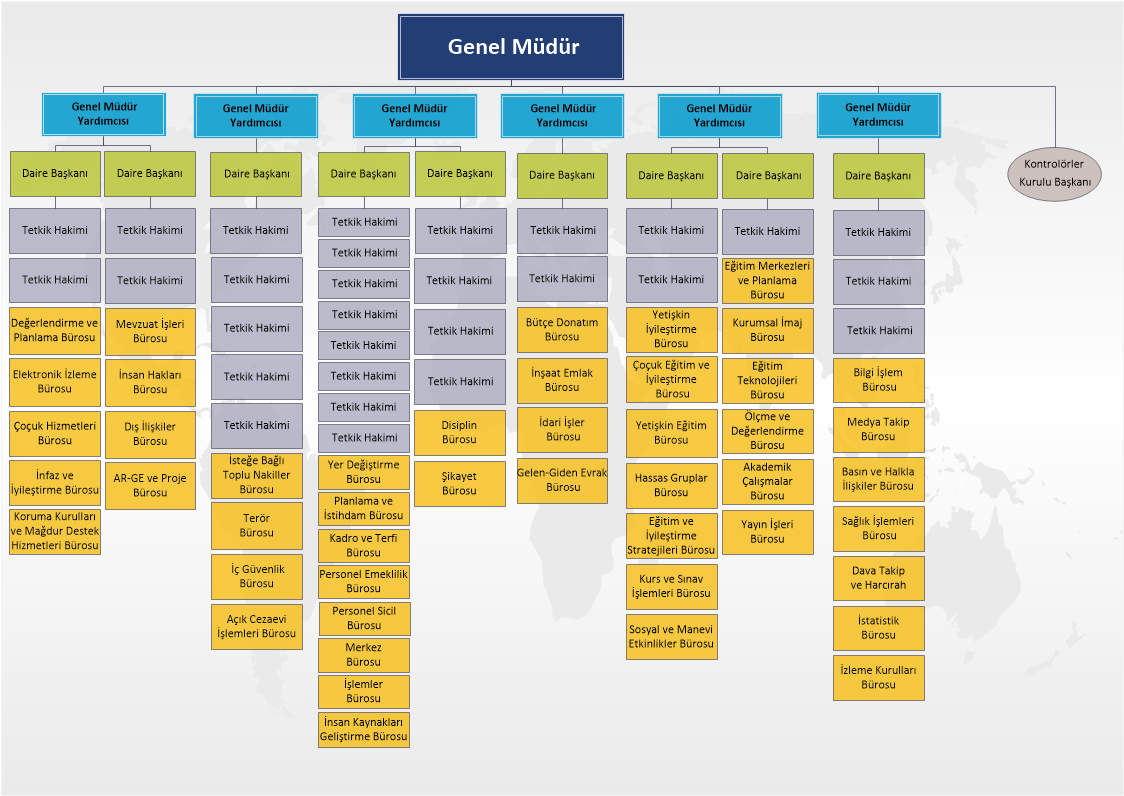 